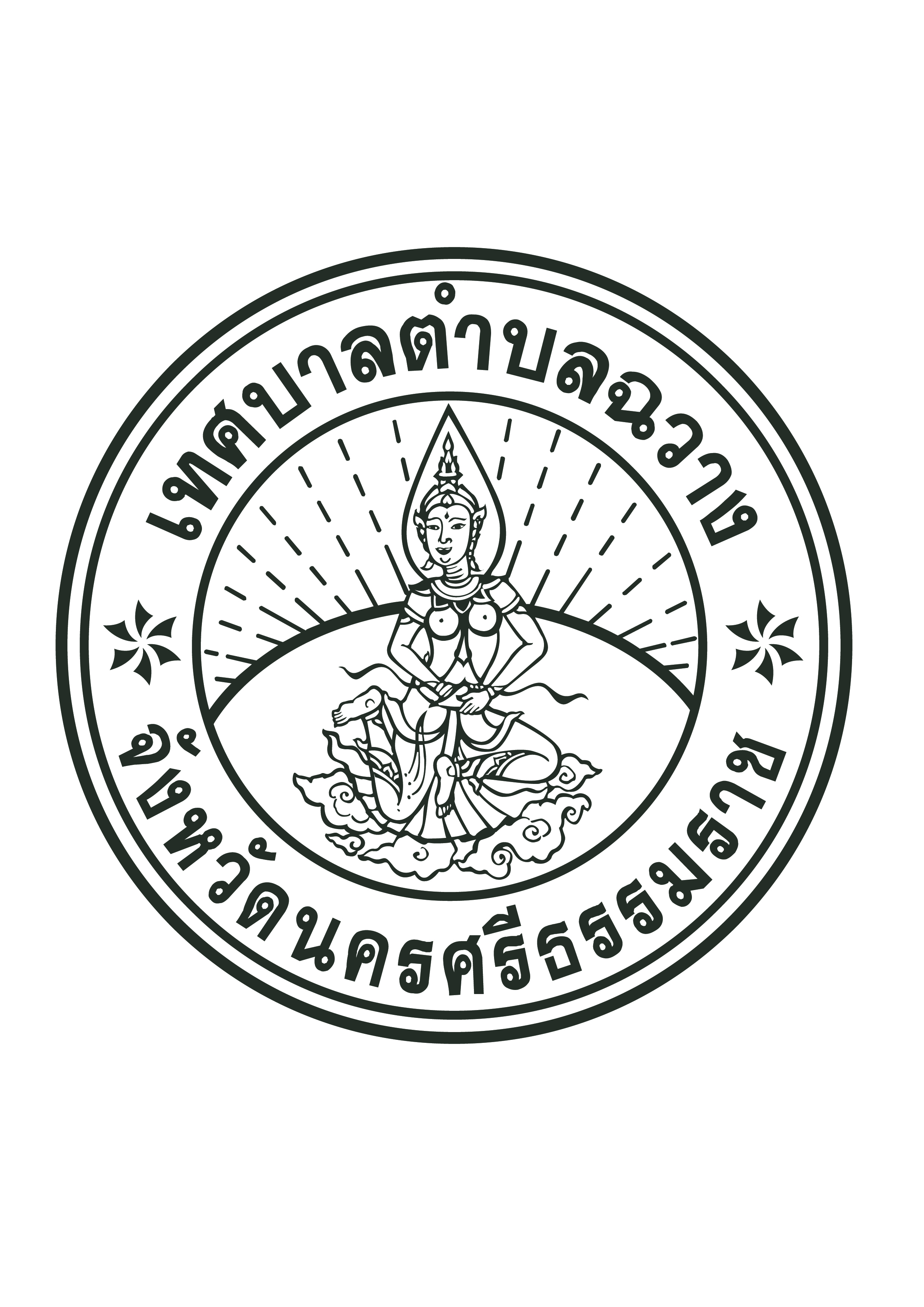 แผนพัฒนาท้องถิ่นสี่ปี(พ.ศ.2561-2564)ฉบับเพิ่มเติม/เปลี่ยนแปลง ครั้งที่ 2/2561ของเทศบาลตำบลฉวาง  อำเภอฉวางจังหวัดนครศรีธรรมราช...................................................................................................................................งานแผนและงบประมาณสำนักปลัดเทศบาลตำบลฉวาง1หลักการและเหตุผล	ตามที่เทศบาลตำบลฉวาง อำเภอฉวาง ได้ดำเนินการจัดทำแผนพัฒนาท้องถิ่น 4 ปี                  (พ.ศ.2561-2564)  ตามระเบียบกระทรวงมหาดไทย ว่าด้วยการจัดทำแผนพัฒนาท้องถิ่นขององค์กรปกครองส่วนท้องถิ่น พ.ศ.2548 และแก้ไขเพิ่มเติมฉบับที่ 2 พ.ศ.2559 และได้ประกาศใช้                  เมื่อวันที่ 30 ธันวาคม พ.ศ.2559 ไปแล้วนั้น แต่ทั้งนี้ เนื่องจากมีส่วนราชการและประชาชนแจ้งความประสงค์ในการเพิ่มเติมโครงการและเปลี่ยนแปลงโครงการเพื่อใช้ประกอบในการจัดทำงบประมาณรายจ่ายประจำปีงบประมาณ พ.ศ.2562 และงบประมาณจ่ายขาดเงินสะสม อาศัยอำนาจ ตามระเบียบกระทรวงมหาดไทย ว่าด้วยการจัดทำแผนพัฒนาท้องถิ่นขององค์กรปกครองส่วนท้องถิ่น พ.ศ.2548       และแก้ไข ฉบับที่ 2 พ.ศ.2559 ข้อ 4 วรรค 17,18 และหมวด 4 ข้อ 22 จึงมีความจำเป็น ที่ต้องดำเนินการเพิ่มเติมและเปลี่ยนแปลงแผนพัฒนาท้องถิ่นสี่ปี (พ.ศ.2561-2564) ต่อไป.............................................................................กรณีเพิ่มเติมโครงการรายละเอียดโครงการพัฒนาแผนพัฒนาท้องถิ่นสี่ปี ( พ.ศ. ๒๕๖๑ - ๒๕๖๔ ) ฉบับเพิ่มเติม/เปลี่ยนแปลง ครั้งที่ 2/2561 (กรณีเพิ่มเติม)เทศบาลตำบลฉวาง  อำเภอฉวาง  จังหวัดนครศรีธรรมราชก. ยุทธศาสตร์จังหวัดที่ 4 การสร้างความมั่นคงบนพื้นฐานชุมชนเข้มแข็ง  ข. ยุทธศาสตร์การพัฒนาของ อปท.ในเขตจังหวัดนครศรีธรรมราช ที่ 4 การพัฒนาโครงสร้างพื้นฐาน1. ยุทธศาสตร์ด้านการพัฒนาเมืองและโครงข่ายด้านเศรษฐกิจให้มีความพร้อมได้มาตรฐาน		1.1  แผนงานเคหะและชุมชนรายละเอียดโครงการพัฒนาแผนพัฒนาท้องถิ่นสี่ปี ( พ.ศ. ๒๕๖๑ - ๒๕๖๔ ) ฉบับเพิ่มเติม/เปลี่ยนแปลง ครั้งที่ 2/2561 (กรณีเพิ่มเติม)เทศบาลตำบลฉวาง  อำเภอฉวาง  จังหวัดนครศรีธรรมราชก. ยุทธศาสตร์จังหวัดที่ 5 การพัฒนาสังคมแห่งการเรียนรู้และภูมิปัญญาเพื่อสร้างคุณภาพของคนนครศรีธรรมราชข. ยุทธศาสตร์การพัฒนาของ อปท.ในเขตจังหวัดนครศรีธรรมราช ที่ 3 การพัฒนาสังคมและคุณภาพชีวิต2. ยุทธศาสตร์ด้านการพัฒนาคนสู่สังคมแห่งการเรียนรู้ตลอดชีวิตอย่างยั่งยืน		2.2  แผนงานสร้างความเข้มแข็งของชุมชน		2.4  แผนงานสาธารณสุข2.5  แผนงานรักษาความสงบภายใน2.6  แผนงานการศาสนาวัฒนธรรมและนันทนาการรายละเอียดโครงการพัฒนาแผนพัฒนาท้องถิ่นสี่ปี ( พ.ศ. ๒๕๖๑ - ๒๕๖๔ ) ฉบับเพิ่มเติม/เปลี่ยนแปลง ครั้งที่ 2/2561 (กรณีเพิ่มเติม)เทศบาลตำบลฉวาง  อำเภอฉวาง  จังหวัดนครศรีธรรมราชก. ยุทธศาสตร์จังหวัดที่ 3 การจัดการทรัพยากรธรรมชาติ น้ำ สิ่งแวดล้อมและพลังงานมีประสิทธิภาพ เพิ่มพื้นที่สีเขียวและการใช้พลังงานสะอาดข. ยุทธศาสตร์การพัฒนาของ อปท.ในเขตจังหวัดนครศรีธรรมราช ที่ 2 การพัฒนาทรัพยากรธรรมชาติและสิ่งแวดล้อม3. ยุทธศาสตร์ด้านการพัฒนาคนสู่สังคมแห่งการเรียนรู้ตลอดชีวิตอย่างยั่งยืน		3.2  แผนงานสาธารณสุขรายละเอียดโครงการพัฒนาแผนพัฒนาท้องถิ่นสี่ปี ( พ.ศ. ๒๕๖๑ - ๒๕๖๔ ) ฉบับเพิ่มเติม/เปลี่ยนแปลง ครั้งที่ 2/2561 (กรณีเพิ่มเติม)เทศบาลตำบลฉวาง  อำเภอฉวาง  จังหวัดนครศรีธรรมราชก. ยุทธศาสตร์จังหวัดที่ 2 การพัฒนาการท่องเที่ยวเชิงอนุรักษ์และวัฒนธรรมระดับมาตรฐานสากลที่สามารถสร้างอาชีพและรายได้ในพื้นที่เพิ่มขึ้นข. ยุทธศาสตร์การพัฒนาของ อปท.ในเขตจังหวัดนครศรีธรรมราช ที่ 2 การพัฒนาทรัพยากรธรรมชาติและสิ่งแวดล้อม4. ยุทธศาสตร์ด้านการพัฒนาคนสู่สังคมแห่งการเรียนรู้ตลอดชีวิตอย่างยั่งยืน		4.1  แผนงานเคหะและชุมชน		4.3  แผนงานสร้างความเข้มแข็งของชุมชนรายละเอียดโครงการพัฒนาแผนพัฒนาท้องถิ่นสี่ปี ( พ.ศ. ๒๕๖๑ - ๒๕๖๔ ) ฉบับเพิ่มเติม/เปลี่ยนแปลง ครั้งที่ 2/2561 (กรณีเพิ่มเติม)เทศบาลตำบลฉวาง  อำเภอฉวาง  จังหวัดนครศรีธรรมราชก. ยุทธศาสตร์จังหวัดที่ 5 การสร้างมั่นคงบนพื้นฐานชุมชนเข้มแข็งข. ยุทธศาสตร์การพัฒนาของ อปท.ในเขตจังหวัดนครศรีธรรมราช ที่ 5 การพัฒนาการบริหารจัดการองค์กรภายใต้ระบบธรรมาภิบาล5. ยุทธศาสตร์ด้านการบริหารจัดการองค์กรให้ได้มาตรฐาน		5.2  แผนงานเคหะและชุมชนรายละเอียดโครงการพัฒนาแผนพัฒนาท้องถิ่นสี่ปี ( พ.ศ. ๒๕๖๑ - ๒๕๖๔ ) ฉบับเพิ่มเติม/เปลี่ยนแปลง ครั้งที่ 2/2561 (กรณีเพิ่มเติม)สำหรับอุดหนุนองค์กรปกครองส่วนท้องถิ่น ส่วนราชการ รัฐวิสาหกิจ องค์กรประชาชนเทศบาลตำบลฉวาง  อำเภอฉวาง  จังหวัดนครศรีธรรมราชก. ยุทธศาสตร์จังหวัดที่ 4 การสร้างความมั่นคงบนพื้นฐานชุมชนเข้มแข็ง  ข. ยุทธศาสตร์การพัฒนาของ อปท.ในเขตจังหวัดนครศรีธรรมราช ที่ 4 การพัฒนาโครงสร้างพื้นฐาน1. ยุทธศาสตร์ด้านการพัฒนาเมืองและโครงข่ายด้านเศรษฐกิจให้มีความพร้อมได้มาตรฐาน		1.1  แผนงานเคหะและชุมชนรายละเอียดโครงการพัฒนาแผนพัฒนาท้องถิ่นสี่ปี ( พ.ศ. ๒๕๖๑ - ๒๕๖๔ ) ฉบับเพิ่มเติม/เปลี่ยนแปลง ครั้งที่ 2/2561 (กรณีเพิ่มเติม)สำหรับอุดหนุนองค์กรปกครองส่วนท้องถิ่น ส่วนราชการ รัฐวิสาหกิจ องค์กรประชาชนเทศบาลตำบลฉวาง  อำเภอฉวาง  จังหวัดนครศรีธรรมราชก.  ยุทธศาสตร์จังหวัดที่ 5 การพัฒนาสังคมแห่งการเรียนรู้และภูมิปัญญาเพื่อสร้างคุณภาพของคนนครศรีธรรมราช  ข.  ยุทธศาสตร์การพัฒนาของ อปท.ในเขตจังหวัดนครศรีธรรมราช ที่ 3 การพัฒนาสังคมและคุณภาพชีวิต            2. ยุทธศาสตร์ด้านการพัฒนาคนสู่สังคมแห่งการเรียนรู้ตลอดชีวิตอย่างยั่งยืน๒.2  แผนงานสร้างความเข้มแข็งของชุมชน๒.3  แผนงานสาธารณสุขรายละเอียดโครงการพัฒนาแผนพัฒนาท้องถิ่นสี่ปี ( พ.ศ. ๒๕๖๑ - ๒๕๖๔ ) ฉบับเพิ่มเติม/เปลี่ยนแปลง ครั้งที่ 2/2561 (กรณีเพิ่มเติม)เทศบาลตำบลฉวาง  อำเภอฉวาง  จังหวัดนครศรีธรรมราชก. ยุทธศาสตร์จังหวัดที่ 2 การพัฒนาการท่องเที่ยวเชิงอนุรักษ์และวัฒนธรรมระดับมาตรฐานสากลที่สามารถสร้างอาชีพและรายได้ในพื้นที่เพิ่มขึ้นข. ยุทธศาสตร์การพัฒนาของ อปท.ในเขตจังหวัดนครศรีธรรมราช ที่ 2 การพัฒนาทรัพยากรธรรมชาติและสิ่งแวดล้อม4. ยุทธศาสตร์ด้านการพัฒนาคนสู่สังคมแห่งการเรียนรู้ตลอดชีวิตอย่างยั่งยืน		4.1  แผนงานเคหะและชุมชนรายละเอียดโครงการพัฒนาแผนพัฒนาท้องถิ่นสี่ปี ( พ.ศ. ๒๕๖๑ - ๒๕๖๔ ) ฉบับเพิ่มเติม/เปลี่ยนแปลง ครั้งที่ 2/2561 (กรณีเพิ่มเติม)เทศบาลตำบลฉวาง  อำเภอฉวาง  จังหวัดนครศรีธรรมราชรายละเอียดโครงการพัฒนาแผนพัฒนาท้องถิ่นสี่ปี ( พ.ศ. ๒๕๖๑ - ๒๕๖๔ ) ฉบับเพิ่มเติม/เปลี่ยนแปลง ครั้งที่ 2/2561 (กรณีเพิ่มเติม)เทศบาลตำบลฉวาง  อำเภอฉวาง  จังหวัดนครศรีธรรมราชรายละเอียดโครงการพัฒนาแผนพัฒนาท้องถิ่นสี่ปี ( พ.ศ. ๒๕๖๑ - ๒๕๖๔ ) ฉบับเพิ่มเติม/เปลี่ยนแปลง ครั้งที่ 2/2561 (กรณีเพิ่มเติม)เทศบาลตำบลฉวาง  อำเภอฉวาง  จังหวัดนครศรีธรรมราชรายละเอียดโครงการพัฒนาแผนพัฒนาท้องถิ่นสี่ปี ( พ.ศ. ๒๕๖๑ - ๒๕๖๔ ) ฉบับเพิ่มเติม/เปลี่ยนแปลง ครั้งที่ 2/2561 (กรณีเพิ่มเติม)เทศบาลตำบลฉวาง  อำเภอฉวาง  จังหวัดนครศรีธรรมราชกรณีเปลี่ยนแปลงโครงการรายละเอียดโครงการพัฒนาแผนพัฒนาท้องถิ่นสี่ปี ( พ.ศ. ๒๕๖๑ - ๒๕๖๔ ) ฉบับเพิ่มเติม/เปลี่ยนแปลง ครั้งที่ 2/2561 (กรณีเปลี่ยนแปลง)สำหรับองค์กรปกครองส่วนท้องถิ่นดำเนินการเทศบาลตำบลฉวาง  อำเภอฉวาง  จังหวัดนครศรีธรรมราชก.  ยุทธศาสตร์จังหวัดที่ 4  การสร้างความมั่นคงบนพื้นฐานชุมชนเข้มแข็งข.  ยุทธศาสตร์การพัฒนาของ อปท.ในเขตจังหวัดนครศรีธรรมราช ที่ ๔ การพัฒนาโครงสร้างพื้นฐาน    ๑. ยุทธศาสตร์ด้านการพัฒนาเมือง และโครงข่ายด้านเศรษฐกิจให้มีความพร้อมได้มาตรฐาน        ๑.๑ แผนงานเคหะและชุมชน 2. ยุทธศาสตร์ด้านการพัฒนาคนสู่สังคมแห่งการเรียนรู้ตลอดชีวิตอย่างยั่งยืน2.3 แผนงานงบกลาง๒.๔  แผนงานสาธารณสุข๒.๕  แผนงานรักษาความสงบภายใน๒.๕  แผนงานการศาสนาวัฒนธรรมและนันทนาการก. ยุทธศาสตร์จังหวัดที่ 3 การจัดการทรัพยากรธรรมชาติ น้ำ สิ่งแวดล้อมและพลังงานมีประสิทธิภาพ เพิ่มพื้นที่สีเขียวและการใช้พลังงานสะอาดข. ยุทธศาสตร์การพัฒนาของ อปท.ในเขตจังหวัดนครศรีธรรมราช ที่ 2 การพัฒนาทรัพยากรธรรมชาติ  สิ่งแวดล้อมและพลังงาน3. ยุทธศาสตร์ด้านการจัดการทรัพยากรธรรมชาติและสิ่งแวดล้อม      3.๒  แผนงานสาธารณสุขก. ยุทธศาสตร์จังหวัดที่ 2 การพัฒนาการท่องเที่ยวเชิงอนุรักษ์และวัฒนธรรมระดับมาตรฐานสากลที่สามารถสร้างอาชีพและรายได้ในพื้นที่เพิ่มขึ้นข. ยุทธศาสตร์การพัฒนาของ อปท.ในเขตจังหวัดนครศรีธรรมราช ที่ 2 การพัฒนาทรัพยากรธรรมชาติ  สิ่งแวดล้อมและพลังงาน                   4. ยุทธศาสตร์ด้านการพัฒนาเศรษฐกิจและการท่องเที่ยวอย่างยั่งยืน                        4.1  แผนงานเคหะและชุมชนก. ยุทธศาสตร์จังหวัดที่ 5 การสร้างความมั่นคงบนพื้นฐานชุมชนเข้มแข็งข. ยุทธศาสตร์การพัฒนาของ อปท.ในเขตจังหวัดนครศรีธรรมราช ที่ 5 การพัฒนาการบริหารจัดการองค์กรภายใต้ระบบธรรมาภิบาล                       5. ยุทธศาสตร์ด้านการบริหารจัดการองค์กรให้ได้มาตรฐาน                              5.1  แผนงานบริหารงานทั่วไป                              5.๒  แผนงานเคหะและชุมชนรายละเอียดโครงการพัฒนาแผนพัฒนาท้องถิ่นสี่ปี ( พ.ศ. ๒๕๖๑ - ๒๕๖๔ ) ฉบับเพิ่มเติม/เปลี่ยนแปลง ครั้งที่ 2/2561 (กรณีเปลี่ยนแปลง)สำหรับอุดหนุนองค์กรปกครองส่วนท้องถิ่น ส่วนราชการ รัฐวิสาหกิจ องค์กรประชาชนเทศบาลตำบลฉวาง  อำเภอฉวาง  จังหวัดนครศรีธรรมราชก.  ยุทธศาสตร์จังหวัดที่ 5 การพัฒนาสังคมแห่งการเรียนรู้และภูมิปัญญาเพื่อสร้างคุณภาพของคนนครศรีธรรมราช  ข.  ยุทธศาสตร์การพัฒนาของ อปท.ในเขตจังหวัดนครศรีธรรมราช ที่ 3 การพัฒนาสังคมและคุณภาพชีวิต            2. ยุทธศาสตร์ด้านการพัฒนาคนสู่สังคมแห่งการเรียนรู้ตลอดชีวิตอย่างยั่งยืน๒.4  แผนงานการศาสนาวัฒนธรรมและนันทนาการบัญชีครุภัณฑ์แผนพัฒนาท้องถิ่นสี่ปี ( พ.ศ. ๒๕๖๑ - ๒๕๖๔ ) ฉบับเพิ่มเติม/เปลี่ยนแปลง ครั้งที่ 2/2561 (กรณีเปลี่ยนแปลง)สำหรับองค์กรปกครองส่วนท้องถิ่นดำเนินการเทศบาลตำบลฉวาง  อำเภอฉวาง  จังหวัดนครศรีธรรมราชที่โครงการวัตถุประสงค์เป้าหมายผลผลิตของโครงการงบประมาณและที่ผ่านมางบประมาณและที่ผ่านมางบประมาณและที่ผ่านมางบประมาณและที่ผ่านมาตัวชี้วัด(KPI)ผลที่คาดว่าจะได้รับหน่วยงานรับผิดชอบหลักที่โครงการวัตถุประสงค์เป้าหมายผลผลิตของโครงการ๒๕๖๑(บาท)๒๕๖๒(บาท)๒๕๖๓(บาท)๒๕๖๔(บาท)ตัวชี้วัด(KPI)ผลที่คาดว่าจะได้รับหน่วยงานรับผิดชอบหลัก1.โครงการปรับปรุงถนนแอสฟัลท์ติกคอนกรีตในเขตเทศบาลตำบลฉวาง สายเลี่ยงเมืองนศ.ถ.10-003เพื่อส่งเสริมความสะดวกและปลอดภัยในการใช้ถนนสัญจรไปมาของประชาชนระยะทาง 150 ม. กว้าง 8 ม. หนา 0.05 ม.500,000(เทศบาล)500,000 (เทศบาล)500,000 (เทศบาล)500,000 (เทศบาล)จำนวนระยะทางถนนทำให้ประชาชนใช้ถนนในการสัญจรไปมาได้สะดวกและปลอดภัยยิ่งขึ้นกองช่าง2.โครงการปรับปรุงถนนแอสฟัลท์ติกคอนกรีตในเชตเทศบาลตำบลฉวาง สายชลตาปี นศ.ถ.10-013เพื่อส่งเสริมความสะดวกและปลอดภัยในการใช้ถนนสัญจรไปมาของประชาชน-ช่วงที่ 1 ระยะทาง363 ม. กว้าง 7.50 ม. หนา 0.03 ม.-ช่วงที่ 2 ระยะทาง 80 ม. กว้าง 6 ม. หนา 0.03 ม.1,155,000(เทศบาล)1,155,000 (เทศบาล)1,155,000 (เทศบาล)1,155,000 (เทศบาล)จำนวนระยะทางถนนทำให้ประชาชนใช้ถนนในการสัญจรไปมาได้สะดวกและปลอดภัยยิ่งขึ้นกองช่างที่โครงการวัตถุประสงค์เป้าหมายผลผลิตของโครงการงบประมาณและที่ผ่านมางบประมาณและที่ผ่านมางบประมาณและที่ผ่านมางบประมาณและที่ผ่านมาตัวชี้วัด(KPI)ผลที่คาดว่าจะได้รับหน่วยงานรับผิดชอบหลักที่โครงการวัตถุประสงค์เป้าหมายผลผลิตของโครงการ๒๕๖๑(บาท)๒๕๖๒(บาท)๒๕๖๓(บาท)๒๕๖๔(บาท)ตัวชี้วัด(KPI)ผลที่คาดว่าจะได้รับหน่วยงานรับผิดชอบหลัก3โครงการปรับปรุงถนนบริเวณหน้าที่ทำการกลุ่มออมทรัพย์บ้านวังม่วงหมู่ที่ 1  ตำบลฉวางเพื่อส่งเสริมความสะดวกและปลอดภัยในการใช้ถนนสัญจรไปมาของประชาชนระยะทาง 920 ม. กว้าง 5 ม.1,656,000(เทศบาล)1,656,000(เทศบาล)1,656,000(เทศบาล)1,656,000(เทศบาล)จำนวนระยะทางถนนทำให้ประชาชนใช้ถนนในการสัญจรไปมาได้สะดวกและปลอดภัยยิ่งขึ้นกองช่าง4.โครงการปรับปรุงถนนจากหน้าบ้านนายวิโรจน์ มณีมาส จรดเขตเทศบาลตำบลปากน้ำ หมู่ที่ 1 ตำบลฉวางเพื่อส่งเสริมความสะดวกและปลอดภัยในการใช้ถนนสัญจรไปมาของประชาชนระยะทาง 694 ม. กว้าง 6 ม.1,500,000(เทศบาล)1,500,000(เทศบาล)1,500,000(เทศบาล)1,500,000(เทศบาล)จำนวนระยะทางถนนทำให้ประชาชนใช้ถนนในการสัญจรไปมาได้สะดวกและปลอดภัยยิ่งขึ้นกองช่าง5.โครงการก่อสร้างคูระบายน้ำ บริเวณหน้าที่ทำการศูนย์กศน.อำเภอฉวางเพื่อส่งเสริมความสะดวกและปลอดภัยในการใช้ถนนสัญจรไปมาของประชาชนระยะทาง 50 ม.  กว้าง 0.50ม. หนา 0.10 ม.150,000(เทศบาล)150,000(เทศบาล)150,000(เทศบาล)150,000(เทศบาล)จำนวนระยะทางคูระบายน้ำทำให้ลดปัญหาน้ำท่วมขังได้มากยิ่งขึ้นกองช่าง6.โครงการก่อสร้างลูกระนาดพื้นที่ถนนในเขตเทศบาลตำบลฉวางตามความจำเป็นและเหมาะสมเพื่อส่งเสริมความสะดวกและปลอดภัยในการใช้ถนนสัญจรไปมาของประชาชนระยะทาง 100ม. กว้าง 0.30 ม.100,000(เทศบาล)100,000(เทศบาล)100,000(เทศบาล)100,000(เทศบาล)จำนวนระยะทางลูกระนาดทำให้ประชาชนใช้ถนนในการสัญจรไปมาได้สะดวกและปลอดภัยยิ่งขึ้นกองช่าง7.โครงการปรับปรุงทางเท้าบริเวณหน้าสำนักงาน สาธารณสุขอำเภอฉวางเพื่อส่งเสริมภูมิทัศน์และความปลอดภัยในการสัญจรของประชาชนระยะทาง 300 ม. กว้าง 1.00-1.20ม.500,000(เทศบาล)500,000(เทศบาล)500,000(เทศบาล)500,000(เทศบาล)จำนวนระยะทางทางเท้าทำให้ภูมิทัศน์สวยงามและสัญจรปลอดภัยมากยิ่งขึ้นกองช่างที่โครงการวัตถุประสงค์เป้าหมายผลผลิตของโครงการงบประมาณและที่ผ่านมางบประมาณและที่ผ่านมางบประมาณและที่ผ่านมางบประมาณและที่ผ่านมาตัวชี้วัด(KPI)ผลที่คาดว่าจะได้รับหน่วยงานรับผิดชอบหลักที่โครงการวัตถุประสงค์เป้าหมายผลผลิตของโครงการ๒๕๖๑(บาท)๒๕๖๒(บาท)๒๕๖๓(บาท)๒๕๖๔(บาท)ตัวชี้วัด(KPI)ผลที่คาดว่าจะได้รับหน่วยงานรับผิดชอบหลัก8.โครงการก่อสร้างถนนคอนกรีตเสริมเหล็กสายเลี่ยงเมือง นศ.ถ.10-003เพื่อส่งเสริมความสะดวกและปลอดภัยในการใช้ถนนสัญจรไปมาของประชาชนระยะทาง 627 ม. กว้าง 8 ม.หนา 0.20 ม.4,608,700(เทศบาล)4,608,700 (เทศบาล)4,608,700 (เทศบาล)4,608,700 (เทศบาล)จำนวนระยะทางถนนทำให้ประชาชนใช้ถนนในการสัญจรไปมาได้สะดวกและปลอดภัยยิ่งขึ้นกองช่าง9.โครงการปรับปรุงถนนแอสฟัลติกคอนกรีตสายหลัง สภ.ฉวางและที่ว่าการอำเภอฉวาง เพื่อส่งเสริมความสะดวกและปลอดภัยในการใช้ถนนสัญจรไปมาของประชาชนระยะทาง 300 ม. กว้าง 6 ม.หนา 0.03 ม.5,00,000(เทศบาล)5,00,000(เทศบาล)5,00,000(เทศบาล)5,00,000(เทศบาล)จำนวนระยะทางถนนทำให้ประชาชนใช้ถนนในการสัญจรไปมาได้สะดวกและปลอดภัยยิ่งขึ้นกองช่าง10.โครงการปรับปรุงถนนแอสฟัลติกคอนกรีตสายเลียบทางรถไฟฉวาง-รร.ธนรัตน์อุปถัมภ์ เพื่อส่งเสริมความสะดวกและปลอดภัยในการใช้ถนนสัญจรไปมาของประชาชนระยะทาง 400 ม. กว้าง 8 ม.หนา 0.03 ม.6,000,000(เทศบาล)6,000,000(เทศบาล)6,000,000(เทศบาล)6,000,000(เทศบาล)จำนวนระยะทางถนนทำให้ประชาชนใช้ถนนในการสัญจรไปมาได้สะดวกและปลอดภัยยิ่งขึ้นกองช่าง11.โครงการปรับปรุงถนนแอสฟัลติกคอนกรีตสายหน้าศาลาพ่อท่านคล้าย วาจาสิทธิ์เพื่อส่งเสริมความสะดวกและปลอดภัยในการใช้ถนนสัญจรไปมาของประชาชนระยะทาง 120 ม. กว้าง 8 ม.หนา 0.03 ม.300,000(เทศบาล)300,000(เทศบาล)300,000(เทศบาล)300,000(เทศบาล)จำนวนระยะทางถนนทำให้ประชาชนใช้ถนนในการสัญจรไปมาได้สะดวกและปลอดภัยยิ่งขึ้นกองช่างที่โครงการวัตถุประสงค์เป้าหมายผลผลิตของโครงการงบประมาณและที่ผ่านมางบประมาณและที่ผ่านมางบประมาณและที่ผ่านมางบประมาณและที่ผ่านมาตัวชี้วัด(KPI)ผลที่คาดว่าจะได้รับหน่วยงานรับผิดชอบหลักที่โครงการวัตถุประสงค์เป้าหมายผลผลิตของโครงการ๒๕๖๑(บาท)๒๕๖๒(บาท)๒๕๖๓(บาท)๒๕๖๔(บาท)ตัวชี้วัด(KPI)ผลที่คาดว่าจะได้รับหน่วยงานรับผิดชอบหลัก1.โครงการบ้านพอเพียงเพื่อส่งเสริมและสร้างความเข้มแข็งและอยู่ดีกินดีของประชาชนที่ยากไร้ครัวเรือนที่ยากไร้ จำนวน  20  ครัวเรือน100,000(เทศบาล)100,000(เทศบาล)100,000(เทศบาล)100,000(เทศบาล)จำนวนครัวเรือนที่ยากไร้ทำให้ชุมชน   มีความเข้มแข็งและอยู่ดีกินดีมากยิ่งขึ้นสำนักปลัด(งานพัฒนาชุมชน )2.โครงการจัดตั้งศูนย์ภัยพิบัติแบบมีส่วนร่วมตำบลฉวางเพื่อส่งเสริมความปลอดภัยในชีวิตและทรัพย์สินของประชาชนได้ทันท่วงทีจัดตั้งศูนย์ภัยพิบัติแบบมีส่วนร่วมตำบลฉวาง  จำนวน 1 ศูนย์100,000(เทศบาล)100,000(เทศบาล)100,000(เทศบาล)100,000(เทศบาล)จำนวนศูนย์ภัยพิบัติระดับตำบลทำให้ประชาชนมีความปลอดภัยในชีวิตและทรัพย์สินมากขึ้นสำนักปลัด(งานพัฒนาชุมชน )ที่โครงการวัตถุประสงค์เป้าหมายผลผลิตของโครงการงบประมาณและที่ผ่านมางบประมาณและที่ผ่านมางบประมาณและที่ผ่านมางบประมาณและที่ผ่านมาตัวชี้วัด(KPI)ผลที่คาดว่าจะได้รับหน่วยงานรับผิดชอบหลักที่โครงการวัตถุประสงค์เป้าหมายผลผลิตของโครงการ๒๕๖๑(บาท)๒๕๖๒(บาท)๒๕๖๓(บาท)๒๕๖๔(บาท)ตัวชี้วัด(KPI)ผลที่คาดว่าจะได้รับหน่วยงานรับผิดชอบหลัก3.โครงการสร้างความเข้มแข็งศูนย์พัฒนาครอบครัวในชุมชนเทศบาลตำบลฉวางเพื่อส่งเสริมและสร้างความเข้มแข็งของครอบครัวในชุมชนเทศบาลตำบลฉวางจัดกิจกรรมส่งเสริมความเข้มแข็ง  จำนวน  1  โครงการ (100 ครัวเรือน)50,000(เทศบาล)50,000(เทศบาล)50,000(เทศบาล)50,000(เทศบาล)จำนวนครัวเรือนที่เข้าร่วมโครงการทำให้ครอบครัวในชุมชนมีความเข้มแข็งมากยิ่งขึ้นสำนักปลัด(งานพัฒนาชุมชน )4.โครงการจัดตั้งโรงเรียน ผู้สูงอายุเทศบาลตำบลฉวางเพื่อส่งเสริมสุขภาพกายและสุขภาพจิตให้แก่ผู้สูงอายุจัดตั้งโรงเรียนผู้สูงอายุ  จำนวน 1 แห่ง100,000(เทศบาล)100,000(เทศบาล)100,000(เทศบาล)100,000(เทศบาล)จำนวนโรงเรียนผู้สูงอายุทำให้ผู้สูงอายุมีสุขภาพกายและสุขภาพจิตที่ดีขึ้นสำนักปลัด(งานพัฒนาชุมชน )5.โครงการฝึกอบรมให้ความรู้แก่ผู้พิการหรือผู้ดูแลคนพิการเพื่อส่งเสริมความรู้และทักษะการดูแลคนพิการจัดฝึกอบรม จำนวน 1 รุ่น(80  คน)20,000(เทศบาล)20,000(เทศบาล)20,000(เทศบาล)20,000(เทศบาล)จำนวนผู้ที่เข้าร่วมฝึกอบรมทำให้ผู้สูงอายุมีสุขภาพกายและสุขภาพจิตที่ดีขึ้นสำนักปลัด(งานพัฒนาชุมชน )ที่โครงการวัตถุประสงค์เป้าหมายผลผลิตของโครงการงบประมาณและที่ผ่านมางบประมาณและที่ผ่านมางบประมาณและที่ผ่านมางบประมาณและที่ผ่านมาตัวชี้วัด(KPI)ผลที่คาดว่าจะได้รับหน่วยงานรับผิดชอบหลักที่โครงการวัตถุประสงค์เป้าหมายผลผลิตของโครงการ๒๕๖๑(บาท)๒๕๖๒(บาท)๒๕๖๓(บาท)๒๕๖๔(บาท)ตัวชี้วัด(KPI)ผลที่คาดว่าจะได้รับหน่วยงานรับผิดชอบหลัก1.โครงการให้ความรู้เรื่องยาเสพติดเพื่อรณรงค์ป้องกันและลดปัญหายาเสพติดในท้องถิ่นจัดฝึกอบรมให้ความรู้เรื่องยาเสพติด  จำนวน 1  รุ่น(จำนวน 100 คน)10,000(เทศบาล)10,000(เทศบาล)10,000(เทศบาล)10,000(เทศบาล)จำนวนผู้ที่เข้าร่วมโครงการทำให้ลดปัญหายาเสพติดได้มากขึ้นกองสาธารณสุขและสิ่งแวดล้อม2.โครงการส่งเสริมการดูแลและจัดซื้อวัสดุ อุปกรณ์อำนวยความสะดวกแก่ผู้ป่วยติดเตียงเรื้อรังเพื่อส่งเสริมศักยภาพในการให้บริการดูแลผู้ป่วยติดเตียงเรื้อรังจัดฝึกอบรมเชิงปฏิบัติ จำนวน 1 รุ่น( จำนวน 50 คน )100,000(เทศบาล)100,000(เทศบาล)100,000(เทศบาล)100,000(เทศบาล)จำนวนผู้ที่เข้าร่วมโครงการทำให้การดูแลผู้ป่วยติดเตียงเรื้อรังมีศักยภาพมากขึ้นกองสาธารณสุขและสิ่งแวดล้อม3.โครงการจัดตั้งศูนย์พัฒนาคุณภาพชีวิต ผู้สูงอายุและผู้พิการเพื่อส่งเสริมและพัฒนาศักยภาพของผู้สูงอายุและผู้พิการจัดประชุมและจัดตั้งศูนย์ฯ จำนวน 1  ครั้ง50,000(เทศบาล)50,000(เทศบาล)50,000(เทศบาล)50,000(เทศบาล)จำนวนผู้ที่เข้าร่วมกิจกรรมทำให้คุณภาพชีวิตของผู้สูงอายุและคนพิการมีศักยภาพมากขึ้นกองสาธารณสุขและสิ่งแวดล้อม4.โครงการรณรงค์และแก้ไขปัญหายาเสพตติดTo be number (ศูนย์เพื่อนใจวัยรุ่นในชุมชน)(โครงการพระราชดำริด้านสาธารณสุข)เพื่อรณรงค์ป้องกันและลดปัญหายาเสพติดในชุมชนตามแนวทางการดำเนินงานตามแนวทางโครงการพระราชดำริด้านสาธารณสุขจัดฝึกอบรมให้ความรู้เรื่องยาเสพติด  จำนวน 1  รุ่น(จำนวน 100 คน)46,000(เทศบาล)46,000 (เทศบาล)46,000 (เทศบาล)46,000 (เทศบาล)จำนวนชุมชนผู้ที่เข้าร่วมโครงการทำให้ลดปัญหายาเสพติดได้มากขึ้นกองสาธารณสุขและสิ่งแวดล้อมที่โครงการวัตถุประสงค์เป้าหมายผลผลิตของโครงการงบประมาณและที่ผ่านมางบประมาณและที่ผ่านมางบประมาณและที่ผ่านมางบประมาณและที่ผ่านมาตัวชี้วัด(KPI)ผลที่คาดว่าจะได้รับหน่วยงานรับผิดชอบหลักที่โครงการวัตถุประสงค์เป้าหมายผลผลิตของโครงการ๒๕๖๑(บาท)๒๕๖๒(บาท)๒๕๖๓(บาท)๒๕๖๔(บาท)ตัวชี้วัด(KPI)ผลที่คาดว่าจะได้รับหน่วยงานรับผิดชอบหลัก5.โครงการอบรมหมอหมู่บ้านในพระราชประสงค์ (โครงการพระราชดำริด้านสาธารณสุข)เพื่อส่งเสริมให้ความรู้เรื่องการปฐมพยาบาลเบื้องต้นตามแนวทางการดำเนินงานตามแนวทางโครงการพระราชดำริด้านสาธารณสุขจัดฝึกอบรมให้ความรู้เรื่องการปฐมพยาบาลเบื้องต้น  จำนวน 1  รุ่น(จำนวน 100 คน)46,500(เทศบาล)46,500 (เทศบาล)46,500 (เทศบาล)46,500 (เทศบาล)จำนวนชุมชนผู้ที่เข้าร่วมโครงการทำให้ประชาชนสามารถช่วยฟื้นคีนชีพเบื้องต้นได้มากขึ้นกองสาธารณสุขและสิ่งแวดล้อม6.โครงการส่งเสริมโภชนาการและสุขภาพอนามัยแม่และเด็ก (โครงการพระราชดำริด้านสาธารณสุข)เพื่อสร้างเสริมหลักโภชนาการและสุชภาพที่ดีให้แก่แม่และเด็กตามแนวทางการดำเนินงานตามแนวทางโครงการพระราชดำริด้านสาธารณสุขจัดฝึกอบรมให้ความรู้เรื่องหลักโภชนาการและสุขภาพแม่และเด็ก จำนวน 1  รุ่น(จำนวน 100 คน)47,500(เทศบาล)47,500 (เทศบาล)47,500 (เทศบาล)47,500 (เทศบาล)จำนวนชุมชนผู้ที่เข้าร่วมโครงการทำให้แม่และเด็กมีหลักโภชนาการที่ดีขึ้นกองสาธารณสุขและสิ่งแวดล้อมที่โครงการวัตถุประสงค์เป้าหมายผลผลิตของโครงการงบประมาณและที่ผ่านมางบประมาณและที่ผ่านมางบประมาณและที่ผ่านมางบประมาณและที่ผ่านมาตัวชี้วัด(KPI)ผลที่คาดว่าจะได้รับหน่วยงานรับผิดชอบหลักที่โครงการวัตถุประสงค์เป้าหมายผลผลิตของโครงการ๒๕๖๑(บาท)๒๕๖๒(บาท)๒๕๖๓(บาท)๒๕๖๔(บาท)ตัวชี้วัด(KPI)ผลที่คาดว่าจะได้รับหน่วยงานรับผิดชอบหลัก1.โครงการฝึกอบรมซ้อมแผนป้องกันและบรรเทาสาธารณภัย ระดับอำเภอเพื่อส่งเสริมความปลอดภัยในชีวิตและทรัพย์สินของประชาชนจัดฝึกอบรม จำนวน 1  รุ่น(จำนวน 100 คน)70,000(เทศบาล)70,000(เทศบาล)70,000(เทศบาล)70,000(เทศบาล)จำนวนผู้ที่เข้าร่วมโครงการทำให้ประชาชนมีความปลอดภัยในชีวิตและทรัพย์สินมากขึ้นสำนักปลัด(งานป้องกันและบรรเทา  สาธารภัย)ที่โครงการวัตถุประสงค์เป้าหมายผลผลิตของโครงการงบประมาณและที่ผ่านมางบประมาณและที่ผ่านมางบประมาณและที่ผ่านมางบประมาณและที่ผ่านมาตัวชี้วัด(KPI)ผลที่คาดว่าจะได้รับหน่วยงานรับผิดชอบหลักที่โครงการวัตถุประสงค์เป้าหมายผลผลิตของโครงการ๒๕๖๑(บาท)๒๕๖๒(บาท)๒๕๖๓(บาท)๒๕๖๔(บาท)ตัวชี้วัด(KPI)ผลที่คาดว่าจะได้รับหน่วยงานรับผิดชอบหลัก1.โครงการจัดซื้อวัสดุ อุปกรณ์ครุภัณฑ์เครื่องเล่นกลางแจ้งสำหรับสวนสาธารณะในเขตเทศบาลตำบลฉวาง เพื่อส่งเสริมสุขภาพกายและการพักผ่อนหย่อนใจของเด็ก เยาวชนและประชาชน จัดซื้อวัสดุอุปกรณ์ครุภัณฑ์เครื่องเล่นกลางแจ้ง 800,000(เทศบาล)800,000 (เทศบาล)800,000 (เทศบาล)800,000 (เทศบาล)จำนวนเครื่องเล่นกลางแจ้งทำให้เด็ก เยาวชนและประชาชนมีสุขภาพกายและสุขภาพจิตที่ดีขึ้นสำนักปลัด(กองการศึกษา)2.โครงการปรับปรุงสวนสุขภาพและสนามเด็กเล่นบ้านวังม่วง ม.1 ตำบลฉวางเพื่อส่งเสริมสุขภาพกายและการพักผ่อนหย่อนใจของเด็ก เยาวชนและประชาชน  -ปรับปรุงสถานที่ จำนวน 3 งาน200,000(เทศบาล)200,000 (เทศบาล)200,000 (เทศบาล)200,000 (เทศบาล)จำนวนงานที่ดำเนินการทำให้เด็ก เยาวชนและประชาชนมีสุขภาพกายและสุขภาพจิตที่ดีขึ้นสำนักปลัด(กองการศึกษา)ที่โครงการวัตถุประสงค์เป้าหมายผลผลิตของโครงการงบประมาณและที่ผ่านมางบประมาณและที่ผ่านมางบประมาณและที่ผ่านมางบประมาณและที่ผ่านมาตัวชี้วัด(KPI)ผลที่คาดว่าจะได้รับหน่วยงานรับผิดชอบหลักที่โครงการวัตถุประสงค์เป้าหมายผลผลิตของโครงการ๒๕๖๑(บาท)๒๕๖๒(บาท)๒๕๖๓(บาท)๒๕๖๔(บาท)ตัวชี้วัด(KPI)ผลที่คาดว่าจะได้รับหน่วยงานรับผิดชอบหลัก1.โครงการส่งเสริมและ ให้ความรู้เรื่องมลภาวะเป็นพิษเพื่อรณรงค์ป้องกันและลดปัญหามลภาวะเป็นพิษในท้องถิ่นจัดฝึกอบรม จำนวน 1  รุ่น(จำนวน 100 คน)10,000(เทศบาล)10,000(เทศบาล)10,000(เทศบาล)10,000(เทศบาล)จำนวนผู้ที่เข้าร่วมฝึกอบรมทำให้ลดปัญหามลภาวะเป็นพิษ ได้มากขึ้นกองสาธารณสุขและสิ่งแวดล้อมที่โครงการวัตถุประสงค์เป้าหมายผลผลิตของโครงการงบประมาณและที่ผ่านมางบประมาณและที่ผ่านมางบประมาณและที่ผ่านมางบประมาณและที่ผ่านมาตัวชี้วัด(KPI)ผลที่คาดว่าจะได้รับหน่วยงานรับผิดชอบหลักที่โครงการวัตถุประสงค์เป้าหมายผลผลิตของโครงการ๒๕๖๑(บาท)๒๕๖๒(บาท)๒๕๖๓(บาท)๒๕๖๔(บาท)ตัวชี้วัด(KPI)ผลที่คาดว่าจะได้รับหน่วยงานรับผิดชอบหลัก1.โครงการจัดทำป้ายประชาสัมพันธ์ชื่อชุมชน, ชื่อถนน, ซอยและสถานที่สำคัญ ในเขตพื้นที่เทศบาลตำบลฉวางเพื่อส่งเสริมและประชาสัมพันธ์การท่องเที่ยวในเขตเทศบาลตำบลฉวาง จัดทำป้าย ประชาสัมพันธ์200,000(เทศบาล)200,000 (เทศบาล)200,000 (เทศบาล)200,000 (เทศบาล)ร้อยละของนักท่องเที่ยวที่เพิ่มขึ้นทำให้ท้องถิ่นมีรายได้และเศรษฐกิจที่ดีขึ้นกองช่างที่โครงการวัตถุประสงค์เป้าหมายผลผลิตของโครงการงบประมาณและที่ผ่านมางบประมาณและที่ผ่านมางบประมาณและที่ผ่านมางบประมาณและที่ผ่านมาตัวชี้วัด(KPI)ผลที่คาดว่าจะได้รับหน่วยงานรับผิดชอบหลักที่โครงการวัตถุประสงค์เป้าหมายผลผลิตของโครงการ๒๕๖๑(บาท)๒๕๖๒(บาท)๒๕๖๓(บาท)๒๕๖๔(บาท)ตัวชี้วัด(KPI)ผลที่คาดว่าจะได้รับหน่วยงานรับผิดชอบหลัก1.โครงการบ้านสวย เมืองสุขเพื่อส่งเสริมภูมิทัศน์หน้าบ้าน น่ามองในเขตเทศบาลตำบลฉวาง จัดกิจกรรมเชิงปฏิบัติ จำนวน 1 ครั้ง 100,000(เทศบาล)100,000 (เทศบาล)100,000 (เทศบาล)100,000 (เทศบาล)จำนวนผู้ที่เข้าร่วมกิจกรรมทำให้เทศบาลตำบลฉวางมีภูมิทัศน์ที่สวยงามมากขึ้นสำนักปลัด(นักพัฒนาชุมชน)ที่โครงการวัตถุประสงค์เป้าหมายผลผลิตของโครงการงบประมาณและที่ผ่านมางบประมาณและที่ผ่านมางบประมาณและที่ผ่านมางบประมาณและที่ผ่านมาตัวชี้วัด(KPI)ผลที่คาดว่าจะได้รับหน่วยงานรับผิดชอบหลักที่โครงการวัตถุประสงค์เป้าหมายผลผลิตของโครงการ๒๕๖๑(บาท)๒๕๖๒(บาท)๒๕๖๓(บาท)๒๕๖๔(บาท)ตัวชี้วัด(KPI)ผลที่คาดว่าจะได้รับหน่วยงานรับผิดชอบหลัก1.โครงการปรับปรุงอาคารศูนย์ป้องกันและบรรเทาสาธารณภัยเทศบาลตำบลฉวางเพื่อส่งเสริมศักยภาพในการให้บริการแก่ประชาชน ปรับปรุงอาคาร -ต่อเติมหลังคากันสาด -ซ่อมแซมโรงจอดรถ100,000(เทศบาล)100,000 (เทศบาล)100,000 (เทศบาล)100,000 (เทศบาล)จำนวนงานที่ดำเนินการทำให้ศูนย์ป้องกันและบรรเทา    สาธารณภัยมีศักยภาพในการให้บริการมากขึ้นกองช่าง2.โครงการต่อเติมอาคารศูนย์บริการสาธารสุขเทศบาลตำบลฉวางเพื่อส่งเสริมศักยภาพในการให้บริการแก่ประชาชน ต่อเติมอาคาร ขนาดกว้าง  3   ม.ยาว  4    ม.100,000(เทศบาล)100,000(เทศบาล)100,000(เทศบาล)100,000(เทศบาล)จำนวนอาคารที่ต่อเติมทำให้มีศักยภาพในการให้บริการแก่ประชาชน  มากขึ้นกองช่างที่โครงการวัตถุประสงค์เป้าหมายผลผลิตของโครงการงบประมาณและที่ผ่านมางบประมาณและที่ผ่านมางบประมาณและที่ผ่านมางบประมาณและที่ผ่านมาตัวชี้วัด(KPI)ผลที่คาดว่าจะได้รับหน่วยงานรับผิดชอบหลักที่โครงการวัตถุประสงค์เป้าหมายผลผลิตของโครงการ๒๕๖๑(บาท)๒๕๖๒(บาท)๒๕๖๓(บาท)๒๕๖๔(บาท)ตัวชี้วัด(KPI)ผลที่คาดว่าจะได้รับหน่วยงานรับผิดชอบหลัก1.โครงการอุดหนุนการไฟฟ้าส่วนภูมิภาค เพื่อดำเนินการขยายเขตไฟฟ้าบริเวณถนนซอยเทศบาล 2 (ซอยข้างธนาคารกรุงไทย สาขาฉวาง) หมู่ที่ 2 ตำบลฉวาง เพื่อส่งเสริมให้ประชาชนมีไฟฟ้าใช้เพื่อให้เกิดประโยชน์ในชีวิตและทรัพย์สินระยะทาง 206 ม.(ขยายเขตไฟฟ้า จำนวน 4 ต้น )๑0๐,๐๐๐(เทศบาล)๑0๐,๐๐๐(เทศบาล)๑0๐,๐๐๐(เทศบาล)๑0๐,๐๐๐(เทศบาล)จำนวนระยะทางการขยายเขตไฟฟ้าทำให้ประชาชนมีความปลอดภัยในชีวิตและทรัพย์สินกองช่างที่โครงการวัตถุประสงค์เป้าหมายผลผลิตของโครงการงบประมาณและที่ผ่านมางบประมาณและที่ผ่านมางบประมาณและที่ผ่านมางบประมาณและที่ผ่านมาตัวชี้วัด(KPI)ผลที่คาดว่าจะได้รับหน่วยงานรับผิดชอบหลักที่โครงการวัตถุประสงค์เป้าหมายผลผลิตของโครงการ๒๕๖๑(บาท)๒๕๖๒(บาท)๒๕๖๓(บาท)๒๕๖๔(บาท)ตัวชี้วัด(KPI)ผลที่คาดว่าจะได้รับหน่วยงานรับผิดชอบหลัก2โครงการอุดหนุนศูนย์พัฒนาครอบครัวในชุมชนเทศบาลตำบลฉวางเพื่อส่งเสริมและสร้างความเข้มแข็งของครอบครัวในชุมชนเทศบาลตำบลฉวางอุดหนุนการจัดกิจกรรมส่งเสริมความเข้มแข็ง  จำนวน  1  โครงการ (100 ครัวเรือน)50,000(เทศบาล)50,000(เทศบาล)50,000(เทศบาล)50,000(เทศบาล)จำนวนครัวเรือนที่เข้าร่วมโครงการทำให้ครอบครัวในชุมชนมีความเข้มแข็งมากยิ่งขึ้นสำนักปลัด(งานพัฒนาชุมชน )รวม๑  โครงการ--5๐,๐๐๐5๐,๐๐๐5๐,๐๐๐5๐,๐๐๐---ที่โครงการวัตถุประสงค์เป้าหมายผลผลิตของโครงการงบประมาณและที่ผ่านมางบประมาณและที่ผ่านมางบประมาณและที่ผ่านมางบประมาณและที่ผ่านมาตัวชี้วัด(KPI)ผลที่คาดว่าจะได้รับหน่วยงานรับผิดชอบหลักที่โครงการวัตถุประสงค์เป้าหมายผลผลิตของโครงการ๒๕๖๑(บาท)๒๕๖๒(บาท)๒๕๖๓(บาท)๒๕๖๔(บาท)ตัวชี้วัด(KPI)ผลที่คาดว่าจะได้รับหน่วยงานรับผิดชอบหลัก4โครงการอุดหนุนโครงการพระราชดำริด้านสาธารณสุขเพื่อส่งเสริมการจัดโครงการพระราชดำริด้านสาธารณสุขในเขตเทศบาลตำบลฉวางอุดหนุนชุมชนในเขตเทศบาลตำบลฉวางในการดำเนินการโครงการพระราชดำริ จำนวน 7 ชุมชน ๆ ละ 20,000.- บาท140,000(เทศบาล)140,000(เทศบาล)140,000(เทศบาล)140,000(เทศบาล)จำนวนชุมชนที่ได้รับการอุดหนุนทำให้งานด้าน สาธารณสุขมีประสิทธิภาพยิ่งขึ้นกองสาธารณสุขรวม๑  โครงการ--14๐,๐๐๐14๐,๐๐๐14๐,๐๐๐14๐,๐๐๐---ที่โครงการวัตถุประสงค์เป้าหมายผลผลิตของโครงการงบประมาณและที่ผ่านมางบประมาณและที่ผ่านมางบประมาณและที่ผ่านมางบประมาณและที่ผ่านมาตัวชี้วัด(KPI)ผลที่คาดว่าจะได้รับหน่วยงานรับผิดชอบหลักที่โครงการวัตถุประสงค์เป้าหมายผลผลิตของโครงการ๒๕๖๑(บาท)๒๕๖๒(บาท)๒๕๖๓(บาท)๒๕๖๔(บาท)ตัวชี้วัด(KPI)ผลที่คาดว่าจะได้รับหน่วยงานรับผิดชอบหลัก1.โครงการส่งเสริมการท่องเที่ยวเชิงวัฒนธรรมและเชิงสุขภาพ(ตลาดเย็นสะพานโค้งร้อยปีเทศบาลตำบลฉวาง)เพื่อส่งเสริมรายได้การหมุนเวียนรายได้และเศรษฐกิจในท้องถิ่น -ปรับปรุงสถานที่ทางเดินออกกำลังกาย-ศาลาพักผ่อน-ห้องน้ำสาธารณะ-จัดภูมิทัศน์สถานที่จุดชุมวิว-ลานแอร์โรบิก-ปรับปรุงระบบไฟฟ้า, ประปา6,000,000(จังหวัด,การท่องเที่ยว)6,000,000(จังหวัด,การท่องเที่ยว)6,000,000(จังหวัด,การท่องเที่ยว)6,000,000(จังหวัด,การท่องเที่ยว)ร้อยละของนักท่องเที่ยวที่เพิ่มขึ้นทำให้ท้องถิ่นมีรายได้และเศรษฐกิจที่ดีขึ้นกองการศึกษา2.โครงการปรับปรุงถนนแอสฟัลท์ติกคอนกรีตในเขตเทศบาลตำบลฉวาง สายเลี่ยงเมืองนศ.ถ.10-003เพื่อส่งเสริมความสะดวกและปลอดภัยในการใช้ถนนสัญจรไปมาของประชาชนระยะทาง 627 ม. กว้าง 8 ม. หนา 0.05 ม.1,922,200(จังหวัด)1,922,200(จังหวัด)1,922,200(จังหวัด)1,922,200(จังหวัด)จำนวนระยะทางถนนทำให้ประชาชนใช้ถนนในการสัญจรไปมาได้สะดวกและปลอดภัยยิ่งขึ้นกองช่างที่แผนงานหมวดประเภทวัตถุประสงค์เป้าหมาย(ผลผลิตของครุภัณฑ์)งบประมาณและที่ผ่านมางบประมาณและที่ผ่านมางบประมาณและที่ผ่านมางบประมาณและที่ผ่านมาหน่วยงานรับผิดชอบหลักที่แผนงานหมวดประเภทวัตถุประสงค์เป้าหมาย(ผลผลิตของครุภัณฑ์)๒๕๖1(บาท)๒๕๖2(บาท)๒๕๖3(บาท)๒๕๖4(บาท)หน่วยงานรับผิดชอบหลัก1.แผนงานการรักษาความสงบภายในค่าครุภัณฑ์ครุภัณฑ์โฆษณาและเผยแพร่เพื่อเพิ่มศักยภาพในการปฏิบัติงานป้องกันและบรรเทาสาธารณภัยกล้องถ่ายรูป ระบบดิจิตอล ขนาดความละเอียดไม่เกิน20 ล้านพิกเซล-19,3๐๐(เทศบาล)--สำนักปลัดงานป้องกันฯ2.แผนงานการรักษาความสงบภายในค่าครุภัณฑ์ครุภัณฑ์คอมพิวเตอร์เพื่อเพิ่มศักยภาพงานบริหารงานทั่วไปจัดซื้อเครื่องคอมพิวเตอร์ชนิดตั้งโต๊ะ (PC) ขนาดไม่น้อยกว่า 8 GB จอภาพ LCD มีขนาดไม่น้อยกว่า 19 นิ้ว มีแป้นพิมพ์และเมาส์ จำนวน 1 ชุด-35,๐๐๐(เทศบาล)35,000-35,000-สำนักปลัดงานป้องกันฯ3.แผนงานการรักษาความสงบภายในค่าครุภัณฑ์ครุภัณฑ์ไฟฟ้าและวิทยุเพื่อเพิ่มศักยภาพในการปฏิบัติงานป้องกันและบรรเทาสาธารณภัยจัดซื้อวิทยุสื่อสารชนิดมือถือ ขนาด 5 วัตต์จำนวน 5 เครื่อง-60,๐๐๐(เทศบาล)60,000-60,000-สำนักปลัดงานป้องกันฯ4.แผนงานการรักษาความสงบภายในค่าครุภัณฑ์ครุภัณฑ์การเกษตรเพื่อเพิ่มศักยภาพในการปฏิบัติงานป้องกันและบรรเทาสาธารณภัยจัดซื้อปั้มไดโว่สแตนเลสท่อดูด ขนาด 2 นิ้ว-7,๐๐๐(เทศบาล)7,000-สำนักปลัดงานป้องกันฯ5.แผนงานการรักษาความสงบภายในค่าครุภัณฑ์ครุภัณฑ์ดับเพลิงเพื่อเพิ่มศักยภาพในการปฏิบัติงานป้องกันและบรรเทาสาธารณภัยจัดซื้อชุดดับเพลิงภายในอาคารแบบกันไฟและความร้อน-85,๐๐๐(เทศบาล)85,00085,000สำนักปลัดงานป้องกันฯที่แผนงานหมวดประเภทวัตถุประสงค์เป้าหมาย(ผลผลิตของครุภัณฑ์)งบประมาณและที่ผ่านมางบประมาณและที่ผ่านมางบประมาณและที่ผ่านมางบประมาณและที่ผ่านมาหน่วยงานรับผิดชอบหลักที่แผนงานหมวดประเภทวัตถุประสงค์เป้าหมาย(ผลผลิตของครุภัณฑ์)๒๕๖1(บาท)๒๕๖2(บาท)๒๕๖3(บาท)๒๕๖4(บาท)หน่วยงานรับผิดชอบหลัก6.แผนงานการรักษาความสงบภายในค่าครุภัณฑ์ครุภัณฑ์การเกษตรเพื่อเพิ่มศักยภาพในการปฏิบัติงานป้องกันและบรรเทาสาธารณภัยเครื่องสูบน้ำขนาดท่อดูด 3 นิ้ว-15,0๐๐(เทศบาล)15,00015,000สำนักปลัดงานป้องกันฯ7.แผนงานการบริหารทั่วไปค่าครุภัณฑ์ค่าครุภัณฑ์สำนักงานเพื่อเพิ่มศักยภาพงานบริหารงานทั่วไปจัดซื้อเครื่องปรับอากาศ จำนวน 3 เครื่อง1.ผู้บริหาร ขนาด 18,000 บีทียู ราคาเครื่องละ 27,000.- บาท2. ห้องประชุมเล็ก ขนาด 18,000 บีทียู ราคาเครื่องละ 27,000.- บาท 3.ห้องปลัดเทศบาล ขนาด 15,000 บีทียู เป็นเงิน 26,000.- บาท-80,000(เทศบาล)80,000สำนักปลัด8.แผนงานการบริหารทั่วไปค่าครุภัณฑ์ค่าครุภัณฑ์โฆษณาและเผยแพร่เพื่อส่งเสริมการประชาสัมพันธ์และแจ้งหน่วยงานทางราชการของหน่วยงานจัดซื้อป้ายปิดประกาศ/ประชาสัมพันธ์ หน้าสำนักงานฯ (ติดฝาผนัง) จำนวน 2 ป้าย1. ขนาด 6x120 ซม.จำนวน 1 ป้าย เป็นเงิน 7,000.-2.ขนาด 120x2.40 ซม. จำนวน 1 ป้าย เป็นเงิน 15,000.- บาท-22,000(เทศบาล)--สำนักปลัดที่แผนงานหมวดประเภทวัตถุประสงค์เป้าหมาย(ผลผลิตของครุภัณฑ์)งบประมาณและที่ผ่านมางบประมาณและที่ผ่านมางบประมาณและที่ผ่านมางบประมาณและที่ผ่านมาหน่วยงานรับผิดชอบหลักที่แผนงานหมวดประเภทวัตถุประสงค์เป้าหมาย(ผลผลิตของครุภัณฑ์)๒๕๖1(บาท)๒๕๖2(บาท)๒๕๖3(บาท)๒๕๖4(บาท)หน่วยงานรับผิดชอบหลัก9.แผนงานบริหารงานทั่วไปค่าครุภัณฑ์ค่าครุภัณฑ์สำนักงานเพื่อเพิ่มศักยภาพงานบริหารงานทั่วไปจัดซื้อเก้าอี้ทำงานผู้บริหารท้องถิ่น (นายก)จำนวน 1 ตัว9,000(เทศบาล)--สำนักปลัด10.แผนงานบริหารงานทั่วไปค่าครุภัณฑ์ค่าครุภัณฑ์สำนักงานเพื่อเพิ่มศักยภาพงานบริหารงานทั่วไปจัดซื้อเก้าอี้สำนักงาน(สำหรับเจ้าหน้าที่)จำนวน 2 ตัว-5,000(เทศบาล)5,000-สำนักปลัด11.แผนงานบริหารงานทั่วไปค่าครุภัณฑ์ค่าครุภัณฑ์สำนักงานเพื่อเพิ่มศักยภาพงานบริหารงานทั่วไปจัดซื้อตู้ล๊อคเกอร์วางแฟ้มเสนอเซ็นจำนวน 1 ตู้-7,000(เทศบาล)7,000-สำนักปลัด12.แผนงานบริหารงานทั่วไปค่าครุภัณฑ์ค่าครุภัณฑ์ไฟฟ้าและวิทยุเพื่อเพิ่มศักยภาพงานบริหารงานทั่วไปทีวี แอลอีดี ขนาดไม่น้อยกว่า 12 นิ้ว พร้อมกล่องรับสัญญาณ (บริการประชาชนที่มาติดต่อ)-15,000(เทศบาล)15,000-สำนักปลัด13.แผนงานบริหารงานทั่วไปค่าครุภัณฑ์ค่าครุภัณฑ์ไฟฟ้าและวิทยุเพื่อเพิ่มประสิทธิภาพงานกิจกรรมสภาเทศบาลและกิจกรรมอื่นๆเครื่องบันทึกเสียงห้องประชุมฯ ขนาด 100 วัตต์จำนวน 1 เครื่อง-3,000(เทศบาล)--สำนักปลัด14.แผนงานบริหารงานทั่วไปค่าครุภัณฑ์ค่าครุภัณฑไฟฟ้าและวิทยุเพื่อเพิ่มประสิทธิภาพงานกิจกรรมสภาเทศบาลและกิจกรรมอื่นๆของหน่วยงานเครื่องขยายเสียงห้องประชุมฯ ขนาด 100 วัตต์จำนวน 1 เครื่อง-9,000(เทศบาล)9,000-สำนักปลัดที่แผนงานหมวดประเภทวัตถุประสงค์เป้าหมาย(ผลผลิตของครุภัณฑ์)งบประมาณและที่ผ่านมางบประมาณและที่ผ่านมางบประมาณและที่ผ่านมางบประมาณและที่ผ่านมาหน่วยงานรับผิดชอบหลักที่แผนงานหมวดประเภทวัตถุประสงค์เป้าหมาย(ผลผลิตของครุภัณฑ์)๒๕๖1(บาท)๒๕๖2(บาท)๒๕๖3(บาท)๒๕๖4(บาท)หน่วยงานรับผิดชอบหลัก15.แผนงานบริหารงานทั่วไปค่าครุภัณฑ์ค่าครุภัณฑ์คอมพิวเตอร์เพื่อเพิ่มศักยภาพงานบริหารงานทั่วไปเครื่องสำรองไฟ (คอมพิวเตอร์)จำนวน 2 เครื่อง-4,000(เทศบาล)4,000(เทศบาล)-สำนักปลัด16.แผนงานบริหารงานทั่วไปค่าครุภัณฑ์ค่าครุภัณฑ์คอมพิวเตอร์เพื่อเพิ่มศักยภาพงานบริหารงานทั่วไปเครื่องพิมพ์แบบฉีดหมึก-4,300(เทศบาล)4,300(เทศบาล)-สำนักปลัด17.แผนงานบริหารงานทั่วไปครุภัณฑ์ค่าครุภัณฑ์คอมพิวเตอร์เพื่อเพิ่มศักยภาพงานบริหารงานทั่วไปเครื่องพิมพ์แบบฉีดหมึก-4,300(เทศบาล)4,300(เทศบาล)-กองคลัง18.แผนงานเคหะและชุมชนค่าครุภัณฑ์ค่าครุภัณฑ์โรงงานเพื่อเพิ่มศักยภาพงานสวนสาธารณะมอเตอร์ขัด-หินเจียร์ ขนาด 4 นิ้ว5,000(เทศบาล)5,000(เทศบาล)--กองช่าง19.แผนงานเคหะและชุมชนครุภัณฑ์ค่าครุภัณฑ์งานบ้านงานครัวเพื่อเพิ่มศักยภาพงานกำจัดขยะมูลฝอยและสิ่งปฏิกูลเครื่องตัดหญ้าสะพายบ่าแบบข้อแข็ง ขนาดไม่น้อยกว่า 1.5 แรงม้า-10,000(เทศบาล)--กองสาธารณสุขและสิ่งแวดล้อม20.แผนงานการศึกษาค่าครุภัณฑ์ค่าครุภัณฑ์สำนักงานเพื่อเพิ่มศักยภาพงานการศึกษาจัดซื้อเก้าอี้สำนักงาน(สำหรับเจ้าหน้าที่)จำนวน 1 ตัว-5,000(เทศบาล)--กองการศึกษาที่โครงการวัตถุประสงค์เป้าหมายผลผลิตของโครงการงบประมาณและที่ผ่านมางบประมาณและที่ผ่านมางบประมาณและที่ผ่านมางบประมาณและที่ผ่านมาตัวชี้วัด(KPI)ผลที่คาดว่าจะได้รับหน่วยงานรับผิดชอบหลักที่โครงการวัตถุประสงค์เป้าหมายผลผลิตของโครงการ๒๕๖๑(บาท)๒๕๖๒(บาท)๒๕๖๓(บาท)๒๕๖๔(บาท)ตัวชี้วัด(KPI)ผลที่คาดว่าจะได้รับหน่วยงานรับผิดชอบหลัก๑.โครงการก่อสร้าง/ซ่อมแซมพนังกั้นน้ำบริเวณ หมู่ที่ ๒ ตำบลฉวาง เพื่อป้องกันการพังทลายของดิน ริมแม่น้ำตาปีและป้องกันปัญหาน้ำท่วม ระยะทาง 80  ม.ความสูง เฉลี่ย ๔  ม. ตามแบบแปลนเทศบาล1,9๐๐,๐๐๐(เทศบาล)1,9๐๐,๐๐๐(เทศบาล)1,9๐๐,๐๐๐(เทศบาล)1,9๐๐,๐๐๐(เทศบาล)จำนวนระยะทางพนังกั้นน้ำลดการพังทลายของดิน ริมแม่น้ำตาปีและปัญหาน้ำท่วม ลดลง  กองช่าง๒.โครงการก่อสร้าง/ซ่อมแซมพนังกั้นน้ำบริเวณ หมู่ที่ ๑ ตำบลฉวาง เพื่อป้องกันการพังทลายของดิน ริมแม่น้ำตาปีและป้องกันปัญหาน้ำท่วม  ระยะทาง 80  ม.ความสูง เฉลี่ย ๔  ม. ตามแบบแปลนเทศบาล1,9๐๐,๐๐๐(เทศบาล)1,9๐๐,๐๐๐(เทศบาล)1,9๐๐,๐๐๐(เทศบาล)1,9๐๐,๐๐๐(เทศบาล)จำนวนระยะทางพนังกั้นน้ำลดการพังทลายของดิน ริมแม่น้ำตาปีและปัญหาน้ำท่วม ลดลง  กองช่างที่โครงการวัตถุประสงค์เป้าหมายผลผลิตของโครงการงบประมาณและที่ผ่านมางบประมาณและที่ผ่านมางบประมาณและที่ผ่านมางบประมาณและที่ผ่านมาตัวชี้วัด(KPI)ผลที่คาดว่าจะได้รับหน่วยงานรับผิดชอบหลักที่โครงการวัตถุประสงค์เป้าหมายผลผลิตของโครงการ๒๕๖๑(บาท)๒๕๖๒(บาท)๒๕๖๓(บาท)๒๕๖๔(บาท)ตัวชี้วัด(KPI)ผลที่คาดว่าจะได้รับหน่วยงานรับผิดชอบหลัก๓.โครงการก่อสร้างศาลาคู่เมรุและปรับปรุงภูมิทัศน์บริเวณเมรุวัดวังม่วงเพื่อส่งเสริมการประกอบพิธีทางด้านฌาปนกิจขนาดกว้าง  ๑๒  ม.ยาว  ๒๔  ม.1,5๐๐,๐๐๐(เทศบาล)1,5๐๐,๐๐๐ (เทศบาล)1,5๐๐,๐๐๐ (เทศบาล)1,5๐๐,๐๐๐ (เทศบาล)จำนวนศาลาคู่เมรุทำให้การประกอบพิธีฌาปนกิจสะดวกมากยิ่งขึ้นกองช่าง๔.โครงการยกระดับถนนสายหน้าวัดวังม่วง หมู่ที่ ๑ ตำบลฉวางเพื่อส่งเสริมความสะดวกและปลอดภัยในการใช้ถนนสัญจรไปมาระยะทางยาว 1๐๐ ม. กว้าง  ๑๐  ม. หนา  ๐.๑๕   ม.3๐๐,๐๐๐(เทศบาล)3๐๐,๐๐๐(เทศบาล)3๐๐,๐๐๐(เทศบาล)3๐๐,๐๐๐(เทศบาล)จำนวนระยะทางถนนที่ยกระดับทำให้ประชาชนใช้ถนนในการสัญจรไปมาได้สะดวกและปลอดภัยยิ่งขึ้นกองช่าง๕.โครงการปรับปรุงซ่อมแซมถนนทางข้ามรถไฟบริเวณตลาดใต้ ถึงตลาดนัดวันเสาร์เพื่อส่งเสริมความสะดวกและปลอดภัยในการใช้ถนนสัญจรไปมาระยะทางยาว ๘๐ม.กว้าง  ๖  ม. หนา ๐.๐๕   ม.๒๐๐,๐๐๐(เทศบาล)๒๐๐,๐๐๐(เทศบาล)๒๐๐,๐๐๐(เทศบาล)๒๐๐,๐๐๐(เทศบาล)จำนวนระยะทางถนนที่ปรับปรุงทำให้ประชาชนใช้ถนนในการสัญจรไปมาได้สะดวกและปลอดภัยยิ่งขึ้นกองช่าง๘.โครงการก่อสร้างถนน คสล.จากบ้านนายสุรินทร์ สินเพชร ถึงบ้านนายวิศิฐษ์ เสนามิตร หมู่ที่ ๒ ตำบลฉวางเพื่อส่งเสริมความสะดวกและปลอดภัยในการใช้ถนนสัญจรไปมาระยะทางยาว ๔๘๐ ม. กว้าง ๔  ม.หนา  ๐.๑๕  ม.๑,๕๐๐,๐๐๐(เทศบาล)๑,๕๐๐,๐๐๐(เทศบาล)๑,๕๐๐,๐๐๐(เทศบาล)๑,๕๐๐,๐๐๐(เทศบาล)จำนวนระยะทางถนน คสล.ทำให้ประชาชนใช้ถนนในการสัญจรไปมาได้สะดวกและปลอดภัยยิ่งขึ้นกองช่าง๑๐.โครงการต่อเติมศาลาชุมชนบริเวณชุมชนตลาดใต้ หมู่ที่ ๑ ตำบลฉวางเพื่อส่งเสริมการจัดกิจกรรมของชุมชนตลาดใต้ขนาดกว้าง  ๓  ม.ยาว   ๑๒    ม.๑๕๐,๐๐๐(เทศบาล)๑๕๐,๐๐๐(เทศบาล)๑๕๐,๐๐๐(เทศบาล)๑๕๐,๐๐๐(เทศบาล)จำนวนศาลาชุมชนที่ต่อเติมทำให้การจัดกิจกรรมของชุมชนมีความสะดวกยิ่งข้นกองช่างที่โครงการวัตถุประสงค์เป้าหมายผลผลิตของโครงการงบประมาณและที่ผ่านมางบประมาณและที่ผ่านมางบประมาณและที่ผ่านมางบประมาณและที่ผ่านมาตัวชี้วัด(KPI)ผลที่คาดว่าจะได้รับหน่วยงานรับผิดชอบหลักที่โครงการวัตถุประสงค์เป้าหมายผลผลิตของโครงการ๒๕๖๑(บาท)๒๕๖๒(บาท)๒๕๖๓(บาท)๒๕๖๔(บาท)ตัวชี้วัด(KPI)ผลที่คาดว่าจะได้รับหน่วยงานรับผิดชอบหลัก๑๑.โครงการปรับปรุงซ่อมแซมทางเท้าสองข้างทาง ถนนสายสง่าบูรณะ  หมู่ที่ ๒   ตำบลฉวางเพื่อส่งเสริมความสะดวกและปลอดภัยในการใช้ถนนสัญจรไปมาระยะทางยาว ๑๘๐ ม.กว้าง   ๒  ม.๑๕๐,๐๐๐(เทศบาล)๑๕๐,๐๐๐(เทศบาล)๑๕๐,๐๐๐(เทศบาล)๑๕๐,๐๐๐(เทศบาล)จำนวนระยะทางถนนที่ซ่อมแซมทางเท้าทำให้ประชาชนใช้ถนนในการสัญจรไปมาได้สะดวกและปลอดภัยยิ่งขึ้นกองช่าง๑๒.โครงการปรับปรุง ขยายถนนพร้อมวางท่อ คสล.ถนนสายวังม่วง หมู่ที่ ๑ ตำบลฉวางเพื่อระบายน้ำและเพิ่มความปลอดภัยในการสัญจรไปมาระยะทางยาว ๒๑๐ ม.กว้างเฉลี่ย ๑.๓๕ ม.วางท่อขนาด ๐.๓๐ ม.ยาว ๒๑๐ ม. พร้อมบ่อพัก๕๐๐,๐๐๐(เทศบาล)๕๐๐,๐๐๐(เทศบาล)๕๐๐,๐๐๐(เทศบาล)๕๐๐,๐๐๐(เทศบาล)จำนวนระยะทางทางระบายน้ำการขยายถนนทำให้ประชาชนใช้ถนนในการสัญจรไปมาสะดวกปลอดภัยมากยิ่งขึ้นไม่ก่อให้เกิดน้ำท่วมกองช่าง๑๓.โครงการบุกเบิกถนน(หินผุ)สายจากศาลาชุมชนบ้านทุ่งลาดจรดถนนสาย ๔๐๑๕เพื่อส่งเสริมความสะดวกและปลอดภัยในการใช้ถนนสัญจรไปมาระยะทางยาว ๑๕๐  ม.  กว้าง  ๘  ม.๔๐๐,๐๐๐(เทศบาล)๔๐๐,๐๐๐(เทศบาล)๔๐๐,๐๐๐(เทศบาล)๔๐๐,๐๐๐(เทศบาล)จำนวนระยะทางถนน ทำให้ประชาชนใช้ถนนในการสัญจรไปมาได้สะดวกและปลอดภัยยิ่งขึ้นกองช่างที่โครงการวัตถุประสงค์เป้าหมายผลผลิตของโครงการงบประมาณและที่ผ่านมางบประมาณและที่ผ่านมางบประมาณและที่ผ่านมางบประมาณและที่ผ่านมาตัวชี้วัด(KPI)ผลที่คาดว่าจะได้รับหน่วยงานรับผิดชอบหลักที่โครงการวัตถุประสงค์เป้าหมายผลผลิตของโครงการ๒๕๖๑(บาท)๒๕๖๒(บาท)๒๕๖๓(บาท)๒๕๖๔(บาท)ตัวชี้วัด(KPI)ผลที่คาดว่าจะได้รับหน่วยงานรับผิดชอบหลัก1.โครงการสร้าหลักประกันรายได้ผู้สูงอายุ(เบี้ยยังชีพผู้สูงอายุ)เพื่อช่วยเหลือผู้สูงอายุ ได้ดำรงชีพอย่างเหมาะสมผู้สูงอายุ ในเขตเทศบาล จำนวน 400 คน3,150,000(เทศบาล)3,400,000(เทศบาล)3,400,000(เทศบาล)3,400,000(เทศบาล)จำนวนผู้สูงอายุทำให้ผู้สูงอายุมีคุณภาพชีวิตที่ดีขึ้นสำนักปลัดงานพัฒนาชุมชน2.โครงการจ่ายเบี้ยยังชีพคนพิการเพื่อช่วยเหลือคนพิการ ได้ดำรงชีพอย่างเหมาะสมคนพิการในเขตเทศบาล จำนวน 70 คน200,000(เทศบาล)780,000(เทศบาล)780,000(เทศบาล)780,000(เทศบาล)จำนวนคนพิการทำให้คนพิการมีคุณภาพชีวิตที่ดีขึ้นสำนักปลัดงานพัฒนาชุมชน3.โครงการจ่ายเบี้ยยังชีพผู้ป่วยเอดส์เพื่อช่วยเหลือผู้ป่วยเอดส์ ได้ดำรงชีพอย่างเหมาะสมผู้ป่วยเอดส์ในเขตเทศบาลจำนวน 2 คน200,000(เทศบาล)20,000(เทศบาล)20,000(เทศบาล)20,000(เทศบาล)จำนวนผู้ป่วยเอดส์ทำให้ผู้ป่วยเอดส์มีคุณภาพชีวิตที่ดีขึ้นสำนักปลัดงานพัฒนาชุมชนที่โครงการวัตถุประสงค์เป้าหมายผลผลิตของโครงการงบประมาณและที่ผ่านมางบประมาณและที่ผ่านมางบประมาณและที่ผ่านมางบประมาณและที่ผ่านมาตัวชี้วัด(KPI)ผลที่คาดว่าจะได้รับหน่วยงานรับผิดชอบหลักที่โครงการวัตถุประสงค์เป้าหมายผลผลิตของโครงการ๒๕๖๑(บาท)๒๕๖๒(บาท)๒๕๖๓(บาท)๒๕๖๔(บาท)ตัวชี้วัด(KPI)ผลที่คาดว่าจะได้รับหน่วยงานรับผิดชอบหลัก1.โครงการรณรงค์การยุติความรุนแรงในเด็กและสตรีเพื่อรณรงค์ยุติความรุนแรงในเด็กและสตรีจำนวน 80  คน๓๐,๐๐๐(เทศบาล)1๐,๐๐๐(เทศบาล)1๐,๐๐๐(เทศบาล)1๐,๐๐๐(เทศบาล)จำนวนผู้เข้าร่วมกิจกรรมลดความรุนแรงในเด็ก สตรีและครอบครัวกองสาธารณสุขและสิ่งแวดล้อม2.โครงการควบคุมโรคไข้เลือดออกเพื่อส่งเสริมการป้องกันและแก้ไขปัญหาโรคไข้เลือดออกจำนวน ๑00  คน2๐,๐๐๐(เทศบาล)4๐,๐๐๐(เทศบาล)4๐,๐๐๐(เทศบาล)4๐,๐๐๐(เทศบาล)จำนวนผู้เข้าร่วมโครงการทำให้ปัญหาโรคไข้เลือดออกลดลงกองสาธารณสุขและสิ่งแวดล้อม3.โครงการฝึกอบรมทีมหมอครอบครัวเพื่อส่งเสริมศักยภาพทีมหมอครอบครัวจำนวน ๑00  คน1๐,๐๐๐(เทศบาล)1๐,๐๐๐(เทศบาล)1๐,๐๐๐(เทศบาล)1๐,๐๐๐(เทศบาล)จำนวนผู้เข้าร่วมโครงการทำให้ทีมหมอครอบครัวมีศักยภาพมากขึ้นกองสาธารณสุขและสิ่งแวดล้อมที่โครงการวัตถุประสงค์เป้าหมายผลผลิตของโครงการงบประมาณและที่ผ่านมางบประมาณและที่ผ่านมางบประมาณและที่ผ่านมางบประมาณและที่ผ่านมาตัวชี้วัด(KPI)ผลที่คาดว่าจะได้รับหน่วยงานรับผิดชอบหลักที่โครงการวัตถุประสงค์เป้าหมายผลผลิตของโครงการ๒๕๖๑(บาท)๒๕๖๒(บาท)๒๕๖๓(บาท)๒๕๖๔(บาท)ตัวชี้วัด(KPI)ผลที่คาดว่าจะได้รับหน่วยงานรับผิดชอบหลัก1.โครงการฝึกอบรมอาสาสมัครป้องกันภัยฝ่ายพลเรือน(อปพร.)เพื่อการทบทวนการฝึกป้องกันและบรรเทาสาธารณภัยของ    อปพร.อปพร.ในเขตเทศบาล จำนวน ๓๐ คน๑๕๐,๐๐๐(เทศบาล)๑0๐,๐๐๐(เทศบาล)๑0๐,๐๐๐(เทศบาล)๑0๐,๐๐๐(เทศบาล)จำนวนผู้เข้าร่วมโครงการการทบทวนการฝึกป้องกันและบรรเทาสาธารณภัยของ อปพร. มีประสิทธิภาพมากขึ้นสำนักปลัด(งานป้องกันและบรรเทาสาธารณภัย)ที่โครงการวัตถุประสงค์เป้าหมายผลผลิตของโครงการงบประมาณและที่ผ่านมางบประมาณและที่ผ่านมางบประมาณและที่ผ่านมางบประมาณและที่ผ่านมาตัวชี้วัด(KPI)ผลที่คาดว่าจะได้รับหน่วยงานรับผิดชอบหลักที่โครงการวัตถุประสงค์เป้าหมายผลผลิตของโครงการ๒๕๖๑(บาท)๒๕๖๒(บาท)๒๕๖๓(บาท)๒๕๖๔(บาท)ตัวชี้วัด(KPI)ผลที่คาดว่าจะได้รับหน่วยงานรับผิดชอบหลัก๑.โครงการอันเนื่องมาจากพระราชดำริเพื่อเป็นการสนับสนุนการดำเนินงาน ตามโครงการพระราชดำริจำนวน  ๑ โครงการ๑๐,๐๐๐(เทศบาล)๑๐,๐๐๐(เทศบาล)๑๐,๐๐๐(เทศบาล)๑๐,๐๐๐(เทศบาล)จำนวนโครงการที่ดำเนินการประชาชนได้มีส่วนร่วมในการดำเนินงานตามโครงการพระราชดำริสำนักปลัดที่โครงการวัตถุประสงค์เป้าหมายผลผลิตของโครงการงบประมาณและที่ผ่านมางบประมาณและที่ผ่านมางบประมาณและที่ผ่านมางบประมาณและที่ผ่านมาตัวชี้วัด(KPI)ผลที่คาดว่าจะได้รับหน่วยงานรับผิดชอบหลักที่โครงการวัตถุประสงค์เป้าหมายผลผลิตของโครงการ๒๕๖๑(บาท)๒๕๖๒(บาท)๒๕๖๓(บาท)๒๕๖๔(บาท)ตัวชี้วัด(KPI)ผลที่คาดว่าจะได้รับหน่วยงานรับผิดชอบหลัก2.โครงการจัดการแข่งขันกีฬาในเทศกาล และงานประเพณีต่างๆ ตามความเหมาะสมเพื่อส่งเสริมการเล่นกีฬาในท้องถิ่น และสร้างความสัมพันธ์ของประชาชนในเทศกาลต่างๆ-งานประเพณีปีใหม่-งานเทศกาลตรุษจีน-งานลอยกระทง เป็นต้น(จำนวน  3 เทศกาล)๑๐๐,๐๐๐(เทศบาล)๑๐๐,๐๐๐(เทศบาล)๑๐๐,๐๐๐(เทศบาล)๑๐๐,๐๐๐(เทศบาล)จำนวนเทศกาลงานประเพณีเยาวชนและประชาชนหันมาสนใจในการออกกำลังกายมากขึ้น เป็นการใช้เวลาว่างให้เกิดประโยชน์ และจะได้สร้างความรักและความสามัคคีในหมู่คณะกองการศึกษา3.โครงการอบรมพิธีกรทางศาสนาเพื่อส่งเสริมและอนุรักษ์ประเพณีและพิธีกรรมทางศาสนาฝึกอบรม จำนวน ๑ รุ่น( ๓๐ คน )๑๐,๐๐๐(เทศบาล)๑๐,๐๐๐(เทศบาล)๑๐,๐๐๐(เทศบาล)๑๐,๐๐๐(เทศบาล)จำนวนผู้เข้าร่วมโครงการทำให้มีการสืบสานประเพณีและพิธีกรรมทางศาสนาที่ถูกต้องกองการศึกษา4.โครงการย้ายศูนย์พัฒนาเด็กเล็กบ้านควนสูงเพื่อส่งเสริมงานการพัฒนาศูนย์พัฒนาเด็กเล็กในเขตเทศบาล-การจัดสถานที่-จัดซื้อวัสดุอุปกรณ์๑๐,๐๐๐(เทศบาล)๑๐,๐๐๐(เทศบาล)๑๐,๐๐๐(เทศบาล)๑๐,๐๐๐(เทศบาล)จำนวน ศพด.ที่โอนย้ายทำให้งานศูนย์พัฒนาเด็กเล็กได้มาตรฐานและมีประสิทธิภาพกองการศึกษา5.โครงการจัดงานวันสำคัญทางศาสนาและงานประเพณีต่าง ๆเพื่อส่งเสริมการเข้าร่วมกิจกรรมวันสำคัญทางศาสนาและงานประเพณีต่าง ๆ ของประชาชนในเขตเทศบาลตำบลฉวางจัดกิจกรรมจำนวน 4 โครงการ1.โครงการวันวิสาขบูชา2.โครงการวันเข้าพรรษา3.โครงการวันขึ้นปีใหม่4.โครงการอื่น ๆ ๑๐,๐๐๐(เทศบาล)๑2๐,๐๐๐(เทศบาล)๑0๐,๐๐๐(เทศบาล)๑0๐,๐๐๐(เทศบาล)จำนวนกิจกรรมที่ดำเนินการทำให้ประชาชนในเขตเทศบาลได้เข้าร่วมกิจกรรมวันสำคัญทางศาสนาและงานประเพณีต่าง ๆมากขึ้นกองการศึกษาที่โครงการวัตถุประสงค์เป้าหมายผลผลิตของโครงการงบประมาณและที่ผ่านมางบประมาณและที่ผ่านมางบประมาณและที่ผ่านมางบประมาณและที่ผ่านมาตัวชี้วัด(KPI)ผลที่คาดว่าจะได้รับหน่วยงานรับผิดชอบหลักที่โครงการวัตถุประสงค์เป้าหมายผลผลิตของโครงการ๒๕๖๑(บาท)๒๕๖๒(บาท)๒๕๖๓(บาท)๒๕๖๔(บาท)ตัวชี้วัด(KPI)ผลที่คาดว่าจะได้รับหน่วยงานรับผิดชอบหลัก1.โครงการปรับปรุงภูมิทัศน์และรักษาความสะอาดภายในเพื่อรักษาความสะอาดภายในเขตเทศบาลสถานที่สำคัญต่างๆในเขตเทศบาลทั้งหมด๑,๐๐๐,๐๐๐(เทศบาล)๑,๐๐๐,๐๐๐(เทศบาล)๑,๐๐๐,๐๐๐(เทศบาล)๑,๐๐๐,๐๐๐(เทศบาล)จำนวนสถานที่สำคัญพื้นที่ในเขตเทศบาลมีความสะอาดมากขึ้นกองสาธารณสุขและสิ่งแวดล้อม2.โครงการรักษ์น้ำ รักษ์ป่า รักษาแผ่นดินเพื่อส่งเสริมการอนุรักษ์สิ่งแวดล้อมในท้องถิ่นปลูกต้นไม้ จำนวน 500 ต้น1๐,๐๐๐(เทศบาล)1๐,๐๐๐(เทศบาล)1๐,๐๐๐(เทศบาล)1๐,๐๐๐(เทศบาล)จำนวนต้นไม้ทำให้สิ่งแวดล้อมมีความสดชื่นมากขึ้นกองสาธารณสุขและสิ่งแวดล้อม3.โครงการจัดทำป้ายประชาสัมพันธ์รณรงค์คัดแยกขยะเพื่อสร้างจิตสำนักและแก้ไขปัญหาขยะในชุมชนจำนวน  ๑๐ ป้าย๒๐,๐๐๐(เทศบาล)๒๐,๐๐๐(เทศบาล)๒๐,๐๐๐(เทศบาล)๒๐,๐๐๐(เทศบาล)จำนวนป้ายประชาสัมพันธ์ทำให้ปัญหาขยะในชุมชนลดลงกองสาธารณสุขและสิ่งแวดล้อมที่โครงการวัตถุประสงค์เป้าหมายผลผลิตของโครงการงบประมาณและที่ผ่านมางบประมาณและที่ผ่านมางบประมาณและที่ผ่านมางบประมาณและที่ผ่านมาตัวชี้วัด(KPI)ผลที่คาดว่าจะได้รับหน่วยงานรับผิดชอบหลักที่โครงการวัตถุประสงค์เป้าหมายผลผลิตของโครงการ๒๕๖๑(บาท)๒๕๖๒(บาท)๒๕๖๓(บาท)๒๕๖๔(บาท)ตัวชี้วัด(KPI)ผลที่คาดว่าจะได้รับหน่วยงานรับผิดชอบหลัก1.โครงการติดตั้งไฟจราจรและป้ายยูเทรินบริเวณคลินิกหมอกรีฑาและบริเวณปั้มน้ำมันเก่า(โรงกลึงเหล็ก) หมู่ที่ ๒เพื่อป้องกันอุบัติเหตุในการใช้ถนนในการสัญจรไปมาติดตั้งไฟจราจร จำนวน ๑ จุด ป้ายยูเทริน จำนวน ๒ จุด๒๐๐,๐๐๐(เทศบาล)๒๐๐,๐๐๐(เทศบาล)๒๐๐,๐๐๐(เทศบาล)๒๐๐,๐๐๐(เทศบาล)จำนวนศูนย์บริการข้อมูลท่องเที่ยวทำให้นักท่องเที่ยวรู้จักมากขึ้นกองช่าง2.โครงการปรับปรุงภูมิทัศน์สวนเฉลิมพระเกียรติ ร.๙เพื่อส่งเสริมภูมิทัศน์สวนสาธารณะและการพักผ่อนหย่อนใจปรับปรุงศาลาและทางเดินออกกำลังกาย๒๕๐,๐๐๐(เทศบาล)๒๕๐,๐๐๐(เทศบาล)๒๕๐,๐๐๐(เทศบาล)๒๕๐,๐๐๐(เทศบาล)จำนวนร้อยละของประชาชนที่ออกำลังกายและพักผ่อนหย่อนใจทำให้ภูมิทัศน์ของสวนสาธารณะสวยงามและพร้อมให้บริการประชาชนมากขึ้นกองช่าง3.โครงการปรับปรุงภูมิทัศน์เกาะกลางถนน บริเวณถนนคลองลุง หมู่ที่ ๒ ตำบลวางเพื่อส่งเสริมความสวยงามของภูมิทัศน์บริเวณถนนสายคลองลุงจำนวน  1  แห่ง๑๐๐,๐๐๐(เทศบาล)๑๐๐,๐๐๐(เทศบาล)๑๐๐,๐๐๐(เทศบาล)๑๐๐,๐๐๐(เทศบาล)จำนวนถนนที่ก่อสร้างเกาะกลางถนนทำให้ภูมิทัศน์สวยงามมากขึ้นน่ามองแก่นักท่องเที่ยวที่ผ่านไปมากองช่างที่โครงการวัตถุประสงค์เป้าหมาย(ผลผลิตของโครงการ)งบประมาณ ( บาท ) และ แหล่งที่มางบประมาณ ( บาท ) และ แหล่งที่มางบประมาณ ( บาท ) และ แหล่งที่มางบประมาณ ( บาท ) และ แหล่งที่มาตัวชี้วัด(KPI))ผลที่คาดว่าจะได้รับหน่วยงานที่รับผิดชอบที่โครงการวัตถุประสงค์เป้าหมาย(ผลผลิตของโครงการ)๒๕๖๑(บาท)๒๕๖๒(บาท)๒๕๖๓(บาท)๒๕๖๔(บาท)ตัวชี้วัด(KPI))ผลที่คาดว่าจะได้รับหน่วยงานที่รับผิดชอบ4.โครงการก่อสร้างซุ้มประตูเฉลิม   พระเกียรติเพื่อส่งเสริมและประชาสัมพันธ์เทศบาลตำบลฉวางจำนวน  ๒  แห่ง๑,๕๐๐,๐๐๐(เทศบาล)๑,๕๐๐,๐๐๐(เทศบาล)๑,๕๐๐,๐๐๐(เทศบาล)๑,๕๐๐,๐๐๐(เทศบาล)จำนวนซุ้มประตูทำให้นักท่องเที่ยวที่ผ่านไปมา รู้จักเทศบาลตำบลฉวางดีขึ้นกองช่าง5.โครงการปรับปรุงสวนสุขภาพริมทางรถไฟเพื่อส่งเสริมและปรับปรุงภูมิทัศน์     สวนสุขภาพจำนวน  1  แห่ง5๐๐,๐๐๐(เทศบาล)5๐๐,๐๐๐(เทศบาล)5๐๐,๐๐๐(เทศบาล)5๐๐,๐๐๐(เทศบาล)จำนวนสวนสุขภาพ         ที่ปรับปรุงทำให้สวนสุขภาพมีความพร้อมในการให้บริการประชาชนมากยิ่งขึ้นกองช่าง6.โครงการปรับปรุงภูมิทัศน์ชุมชนตลาดสดเทศบาลเพื่อส่งเสริมและปรับปรุงภูมิทัศน์   ตลาดสดเทศบาลจำนวน  1  แห่ง๓๐๐,๐๐๐(เทศบาล)๓๐๐,๐๐๐(เทศบาล)๓๐๐,๐๐๐(เทศบาล)๓๐๐,๐๐๐(เทศบาล)จำนวนตลาดสดที่ปรับปรุงทำให้ตลาดสดมีภูมิทัศน์ที่สวยงาม   มากขึ้นกองช่าง7.โครงการสำรองจ่ายเพื่อส่งเสริมศักยภาพในการบริการประชาชนกรณีเกิดสาธารณภัยฉุกเฉินจำนวน  4  ครั้ง5๐๐,๐๐๐(เทศบาล)5๐๐,๐๐๐(เทศบาล)5๐๐,๐๐๐(เทศบาล)5๐๐,๐๐๐(เทศบาล)จำนวนครั้ง     ที่ดำเนินการทำให้เทศบาลมีศักยภาพในการบริการในทันท่วงทีมากขึ้นกองช่างที่โครงการวัตถุประสงค์เป้าหมาย(ผลผลิตของโครงการ)งบประมาณ ( บาท ) และ แหล่งที่มางบประมาณ ( บาท ) และ แหล่งที่มางบประมาณ ( บาท ) และ แหล่งที่มางบประมาณ ( บาท ) และ แหล่งที่มาตัวชี้วัด(KPI))ผลที่คาดว่าจะได้รับหน่วยงานที่รับผิดชอบที่โครงการวัตถุประสงค์เป้าหมาย(ผลผลิตของโครงการ)๒๕๖๑(บาท)๒๕๖๒(บาท)๒๕๖๓(บาท)๒๕๖๔(บาท)ตัวชี้วัด(KPI))ผลที่คาดว่าจะได้รับหน่วยงานที่รับผิดชอบ1.โครงการจัดการเลือกตั้งขององค์กรปกครองส่วนท้องถิ่นเพื่อใช้ในการจัดการเลือกตั้งของเทศบาลจำนวน ๑ โครงการ๓5๐,๐๐๐(เทศบาล)๓5๐,๐๐๐(เทศบาล)๓5๐,๐๐๐(เทศบาล)๓5๐,๐๐๐(เทศบาล)จำนวนครั้งที่เลือกตั้งประชาชนไปใช้สิทธิเลือกตั้งไม่น้อยกว่า ร้อยละ ๔๐สำนักปลัด2.โครงการฝึกอบรมจัดทำระบบบัญชีคอมพิวเตอร์(E-lass) ของอปท.เพื่อให้การจัดทำระบบบัญชี (E-lass) บรรลุผลสัมฤทธิ์จำนวน ๑ โครงการ๕๐,๐๐๐(เทศบาล)๕๐,๐๐๐(เทศบาล)๕๐,๐๐๐(เทศบาล)๕๐,๐๐๐(เทศบาล)จำนวนครั้งที่ดำเนินการทำให้สามารถรับรองการปฏิบัติงานระบบบัญชีของ อปท. อย่างมีประสิทธิภาพกองคลังสำนักปลัด3.โครงการปรับปรุงระบบทะเบียนทรัพย์สินเพื่อเพิ่มประสิทธิภาพในการจัดเก็บรายได้ของเทศบาลระบบทะเบียนทรัพย์สินและแผนที่ภาษี ในเขตเทศบาลตำบล๒๐๐,๐๐๐(เทศบาล)๒5๐,๐๐๐(เทศบาล)๒5๐,๐๐๐(เทศบาล)๒5๐,๐๐๐(เทศบาล)จำนวนโครงการที่ดำเนินการการจัดเก็บภาษีมีประสิทธิภาพมากขึ้นกองคลังที่โครงการวัตถุประสงค์วัตถุประสงค์เป้าหมาย(ผลผลิตของโครงการ)งบประมาณ ( บาท ) และ แหล่งที่มางบประมาณ ( บาท ) และ แหล่งที่มางบประมาณ ( บาท ) และ แหล่งที่มางบประมาณ ( บาท ) และ แหล่งที่มาตัวชี้วัด(KPI))ผลที่คาดว่าจะได้รับหน่วยงานที่รับผิดชอบที่โครงการวัตถุประสงค์วัตถุประสงค์เป้าหมาย(ผลผลิตของโครงการ)๒๕๖๑(บาท)๒๕๖๒(บาท)๒๕๖๓(บาท)๒๕๖๔(บาท)ตัวชี้วัด(KPI))ผลที่คาดว่าจะได้รับหน่วยงานที่รับผิดชอบ1.โครงการปรับปรุงอาคารสำนักงานเทศบาลเพื่อเพิ่มประสิทธิภาพโครงสร้างองค์กรจำนวน  1 โครงการจำนวน  1 โครงการ๑๐๐,๐๐๐(เทศบาล)๑๐๐,๐๐๐(เทศบาล)๑๐๐,๐๐๐(เทศบาล)๑๐๐,๐๐๐(เทศบาล)จำนวนครั้งที่ ดำเนินการทำให้องค์กรมีประสิทธิภาพมากขึ้นกองช่าง2.โครงการจัดซื้อที่ดินเพื่อก่อสร้างอาคารสำนักงานเทศบาลเพื่อส่งเสริมศักยภาพในการบริการประชาชนจำนวน ๑๐ ไร่จำนวน ๑๐ ไร่๘,๐๐๐,๐๐๐(เทศบาล)๘,๐๐๐,๐๐๐(เทศบาล)๘,๐๐๐,๐๐๐(เทศบาล)๘,๐๐๐,๐๐๐(เทศบาล)จำนวนที่ดิน ที่จัดซื้อทำให้เทศบาลมีศักยภาพในการบริการมากขึ้นกองช่าง3.โครงการต่อเติมอาคารสำนักงานเทศบาลเพื่อส่งเสริมศักยภาพในการบริการประชาชนจำนวน 1 โครงการจำนวน 1 โครงการ๑,๐๐๐,๐๐๐(เทศบาล)๑,๐๐๐,๐๐๐(เทศบาล)๑,๐๐๐,๐๐๐(เทศบาล)๑,๐๐๐,๐๐๐(เทศบาล)จำนวนโครงการ     ที่ดำเนินการทำให้เทศบาลมีศักยภาพในการบริการมากขึ้นกองช่างที่โครงการวัตถุประสงค์เป้าหมายผลผลิตของโครงการงบประมาณและที่ผ่านมางบประมาณและที่ผ่านมางบประมาณและที่ผ่านมางบประมาณและที่ผ่านมาตัวชี้วัด(KPI)ผลที่คาดว่าจะได้รับหน่วยงานรับผิดชอบหลักที่โครงการวัตถุประสงค์เป้าหมายผลผลิตของโครงการ๒๕๖๑(บาท)๒๕๖๒(บาท)๒๕๖๓(บาท)๒๕๖๔(บาท)ตัวชี้วัด(KPI)ผลที่คาดว่าจะได้รับหน่วยงานรับผิดชอบหลัก1.โครงการจัดงานพระราชพิธีเฉลิมพระชนมพรรษาพระบามสมเด็จพระเจ้าอยู่หัว รัชกาลที่ 10 ประจำปีเพื่อให้ประชาชนแสดงออกถึงความจงรักภักดีจำนวน 1 ครั้ง10,000(เทศบาล)10,000(เทศบาล)10,000(เทศบาล)10,000(เทศบาล)จำนวนครั้งที่ดำเนินการประชาชนมีความจงรักภักดีต่อสถาบันสำนักปลัดกองการศึกษา2.โครงการจัดงานพระราชพิธีเฉลิมพระชนมพรรษาสมเด็จพระนางเจ้าสิริกิติ์พระบรมราชินีนาถ ในรัชกาลที่ 9 ประจำปีเพื่อให้ประชาชนแสดงออกถึงความจงรักภักดีจำนวน 1 ครั้ง5,000(เทศบาล)5,000(เทศบาล)5,000(เทศบาล)5,000(เทศบาล)จำนวนครั้งที่ดำเนินการประชาชนมีความจงรักภักดีต่อสถาบันสำนักปลัดกองการศึกษา3.โครงการประเพณีแห่ผ้าขึ้นธาตุเพื่อส่งเสริมกิจกรรมศาสนาท้องถิ่นจำนวน 1 ครั้ง6,000(เทศบาล)6,000(เทศบาล)6,000(เทศบาล)6,000(เทศบาล)จำนวนครั้งที่ดำเนินการประชาชนได้ร่วมสืบทอดประเพณีท้องถิ่นสำนักปลัดกองการศึกษา4.โครงการประเพณีเทศกาลเดือนสิบประจำปีเพื่อส่งเสริมประเพณีท้องถิ่นจำนวน 1 ครั้ง30,000(เทศบาล)30,000(เทศบาล)30,000(เทศบาล)30,000(เทศบาล)จำนวนครั้งที่ดำเนินการประชาชนได้สืบสานประเพณีท้องถิ่น อย่างยั่งยืนกองการศึกษาที่แผนงานหมวดประเภทวัตถุประสงค์เป้าหมาย(ผลผลิตของครุภัณฑ์)งบประมาณและที่ผ่านมางบประมาณและที่ผ่านมางบประมาณและที่ผ่านมางบประมาณและที่ผ่านมาหน่วยงานรับผิดชอบหลักที่แผนงานหมวดประเภทวัตถุประสงค์เป้าหมาย(ผลผลิตของครุภัณฑ์)๒๕๖๑(บาท)๒๕๖๒(บาท)๒๕๖๓(บาท)๒๕๖๔(บาท)หน่วยงานรับผิดชอบหลัก1แผนงานการศึกษาค่าครุภัณฑ์ครุภัณฑ์กีฬาเพื่อรณรงค์และส่งเสริมให้เด็กและประชาชนได้ออกกำลังกายโครงการจัดซื้อเครื่องเล่นสนามเด็กเล่น/สนามออกกำลังกาย ๓๐๐,๐๐๐(เทศบาล)5๐๐,๐๐๐(เทศบาล)5๐๐,๐๐๐(เทศบาล)5๐๐,๐๐๐(เทศบาล)กองการศึกษา